OFFICE PERFORMANCE COMMITMENT AND REVIEW (0PCR)	I,  ENGR. NOEL L. RESABAL,  General Manager of Bacolod Water District commit to deliver and agree to be rated on the attainment of the following targets in accordance with the indicated measures for the period January 1 to June 30, 2015														                		   ENGR. NOEL L. RESABAL                                                                                                                                                                                                                                                                        Ratee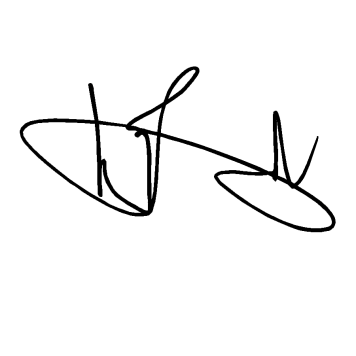 																	  Date:     January 5, 2015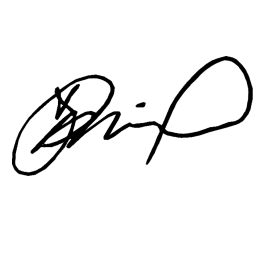 	Legend:	 1 – Quantity	2 – Efficiency	3 – Timeliness	4 – AverageApproved by:DateDateELSA P. PANORILJanuary 5, 2015ENGR. NOEL L. RESABALJanuary 5, 2015BOD-ChairmanHead of OfficeMajor Final OutputSuccess Indicator(Target + Measures)Success Indicator(Target + Measures)Success Indicator(Target + Measures)Allotted BudgetAllotted BudgetAllotted BudgetDivision/ Individual AccountableActual AccomplishmentsActual AccomplishmentsActual AccomplishmentsActual AccomplishmentsActual AccomplishmentsActual AccomplishmentsRatingRatingRatingRatingRatingRatingRatingRatingRatingRatingRatingRatingRatingRatingRatingRatingRemarksRemarksRemarksMajor Final OutputSuccess Indicator(Target + Measures)Success Indicator(Target + Measures)Success Indicator(Target + Measures)Allotted BudgetAllotted BudgetAllotted BudgetDivision/ Individual AccountableActual AccomplishmentsActual AccomplishmentsActual AccomplishmentsActual AccomplishmentsActual AccomplishmentsActual AccomplishmentsQQQQEEEEETTTAAAARemarksRemarksRemarksSTRATEGIC PRIORITY:    Pipeline Extension100% of the program of work completed and operational without any delays.100% of the program of work completed and operational without any delays.100% of the program of work completed and operational without any delays.250,000.00250,000.00250,000.00N. Resabal100% of the program of work completed and operational without any delays100% of the program of work completed and operational without any delays100% of the program of work completed and operational without any delays100% of the program of work completed and operational without any delays100% of the program of work completed and operational without any delays100% of the program of work completed and operational without any delays3333555555554.334.334.334.33CORE FUNCTIONWATER FACILITY SERVICE MANAGEMENTWATER FACILITY SERVICE MANAGEMENTWATER FACILITY SERVICE MANAGEMENTWATER FACILITY SERVICE MANAGEMENTWATER FACILITY SERVICE MANAGEMENTWATER FACILITY SERVICE MANAGEMENTWATER FACILITY SERVICE MANAGEMENTWATER FACILITY SERVICE MANAGEMENTWATER FACILITY SERVICE MANAGEMENTWATER FACILITY SERVICE MANAGEMENTWATER FACILITY SERVICE MANAGEMENTWATER FACILITY SERVICE MANAGEMENTWATER FACILITY SERVICE MANAGEMENTWATER FACILITY SERVICE MANAGEMENTWATER FACILITY SERVICE MANAGEMENTWATER FACILITY SERVICE MANAGEMENTWATER FACILITY SERVICE MANAGEMENTWATER FACILITY SERVICE MANAGEMENTWATER FACILITY SERVICE MANAGEMENTWATER FACILITY SERVICE MANAGEMENTWATER FACILITY SERVICE MANAGEMENTWATER FACILITY SERVICE MANAGEMENTWATER FACILITY SERVICE MANAGEMENTWATER FACILITY SERVICE MANAGEMENTWATER FACILITY SERVICE MANAGEMENTWATER FACILITY SERVICE MANAGEMENTWATER FACILITY SERVICE MANAGEMENTWATER FACILITY SERVICE MANAGEMENTWATER FACILITY SERVICE MANAGEMENTWATER FACILITY SERVICE MANAGEMENTWATER FACILITY SERVICE MANAGEMENTWATER FACILITY SERVICE MANAGEMENTWATER FACILITY SERVICE MANAGEMENT  Water Services24/7 potable water provided to 100% active concessionaires24/7 potable water provided to 100% active concessionaires24/7 potable water provided to 100% active concessionaires         Pumping Station          Operation         Report on voltage,          current, pressure           and flow meter @           per hour interval903 Reports generated per pumping station per day within 24 hour pumping operation from January to June 2015 without any complaints903 Reports generated per pumping station per day within 24 hour pumping operation from January to June 2015 without any complaints903 Reports generated per pumping station per day within 24 hour pumping operation from January to June 2015 without any complaints1,800.001,800.001,800.00R. LuzonM. Justoba944 reports generated per pumping station within 24 hours944 reports generated per pumping station within 24 hours944 reports generated per pumping station within 24 hours944 reports generated per pumping station within 24 hours944 reports generated per pumping station within 24 hours944 reports generated per pumping station within 24 hours33333.53.53.53.53.53333.163.163.163.16         Preventive          Maintenance on          Generator Set360 Preventive maintenance services of the 2 generator set within 15 minutes per day from January to June 2015 without any complaints360 Preventive maintenance services of the 2 generator set within 15 minutes per day from January to June 2015 without any complaints360 Preventive maintenance services of the 2 generator set within 15 minutes per day from January to June 2015 without any complaints6,000.006,000.006,000.00R. LuzonM. Justoba360 preventive maintenance services of generator set within 15 minutes360 preventive maintenance services of generator set within 15 minutes360 preventive maintenance services of generator set within 15 minutes360 preventive maintenance services of generator set within 15 minutes360 preventive maintenance services of generator set within 15 minutes360 preventive maintenance services of generator set within 15 minutes33333.53.53.53.53.54443.53.53.53.5Major Final OutputSuccess Indicator(Target + Measures)Success Indicator(Target + Measures)Success Indicator(Target + Measures)Allotted BudgetAllotted BudgetAllotted BudgetDivision/ Individual AccountableActual AccomplishmentsActual AccomplishmentsActual AccomplishmentsActual AccomplishmentsActual AccomplishmentsActual AccomplishmentsRatingRatingRatingRatingRatingRatingRatingRatingRatingRatingRatingRatingRatingRatingRatingRatingRemarksRemarksRemarksMajor Final OutputSuccess Indicator(Target + Measures)Success Indicator(Target + Measures)Success Indicator(Target + Measures)Allotted BudgetAllotted BudgetAllotted BudgetDivision/ Individual AccountableActual AccomplishmentsActual AccomplishmentsActual AccomplishmentsActual AccomplishmentsActual AccomplishmentsActual AccomplishmentsQQQQEEEEETTTAAAA      Report of Opening       and Closure of Valve 510 Reports on Opening and Closure of Valves prepared within 15 minutes per report  from January to June 2015 with no error510 Reports on Opening and Closure of Valves prepared within 15 minutes per report  from January to June 2015 with no error510 Reports on Opening and Closure of Valves prepared within 15 minutes per report  from January to June 2015 with no error1,000.001,000.001,000.00R. LuzonM. JustobaR. LumosadL. Mejos M. Manera882 reports on opening and closure of valves within 10 minutes882 reports on opening and closure of valves within 10 minutes882 reports on opening and closure of valves within 10 minutes882 reports on opening and closure of valves within 10 minutes882 reports on opening and closure of valves within 10 minutes882 reports on opening and closure of valves within 10 minutes4.64.64.64.64.64.64.64.64.64.64.64.64.64.64.64.6WATER DISTRIBUTION SERVICE MANAGEMENTWATER DISTRIBUTION SERVICE MANAGEMENTWATER DISTRIBUTION SERVICE MANAGEMENTWATER DISTRIBUTION SERVICE MANAGEMENTWATER DISTRIBUTION SERVICE MANAGEMENTWATER DISTRIBUTION SERVICE MANAGEMENTWATER DISTRIBUTION SERVICE MANAGEMENTWATER DISTRIBUTION SERVICE MANAGEMENTWATER DISTRIBUTION SERVICE MANAGEMENTWATER DISTRIBUTION SERVICE MANAGEMENTWATER DISTRIBUTION SERVICE MANAGEMENTWATER DISTRIBUTION SERVICE MANAGEMENTWATER DISTRIBUTION SERVICE MANAGEMENTWATER DISTRIBUTION SERVICE MANAGEMENTWATER DISTRIBUTION SERVICE MANAGEMENTWATER DISTRIBUTION SERVICE MANAGEMENTWATER DISTRIBUTION SERVICE MANAGEMENTWATER DISTRIBUTION SERVICE MANAGEMENTWATER DISTRIBUTION SERVICE MANAGEMENTWATER DISTRIBUTION SERVICE MANAGEMENTWATER DISTRIBUTION SERVICE MANAGEMENTWATER DISTRIBUTION SERVICE MANAGEMENTWATER DISTRIBUTION SERVICE MANAGEMENTWATER DISTRIBUTION SERVICE MANAGEMENTWATER DISTRIBUTION SERVICE MANAGEMENTWATER DISTRIBUTION SERVICE MANAGEMENTWATER DISTRIBUTION SERVICE MANAGEMENTWATER DISTRIBUTION SERVICE MANAGEMENTWATER DISTRIBUTION SERVICE MANAGEMENTWATER DISTRIBUTION SERVICE MANAGEMENTWATER DISTRIBUTION SERVICE MANAGEMENTWATER DISTRIBUTION SERVICE MANAGEMENTWATER DISTRIBUTION SERVICE MANAGEMENTWATER DISTRIBUTION SERVICE MANAGEMENT   Reduction of non      revenue water2% decrease of non revenue water based on LWUA’s standard2% decrease of non revenue water based on LWUA’s standard2% decrease of non revenue water based on LWUA’s standard     Leak RepairedDistribution LineService Connection up to meter standTransmission LineLateral Line9 minor/major leak repaired on distribution line within 4 hours per leak repaired from January to June 2015 without complaint9 minor/major leak repaired on distribution line within 4 hours per leak repaired from January to June 2015 without complaint9 minor/major leak repaired on distribution line within 4 hours per leak repaired from January to June 2015 without complaint10,000.0010,000.0010,000.00L. MejosJ. SucuanoR. LuzonM. ManeraL. MejosJ. SucuanoR. LuzonM. ManeraL. MejosJ. SucuanoR. LuzonM. Manera17 minor leak repaired on distribution line within 3 hours17 minor leak repaired on distribution line within 3 hours17 minor leak repaired on distribution line within 3 hours17 minor leak repaired on distribution line within 3 hours5555555553.63.63.64.534.534.534.53     Leak RepairedDistribution LineService Connection up to meter standTransmission LineLateral Line52 leaks repaired from service connection up to meter stand within 2 hours per leak repaired from January to June 2015 without complaint52 leaks repaired from service connection up to meter stand within 2 hours per leak repaired from January to June 2015 without complaint52 leaks repaired from service connection up to meter stand within 2 hours per leak repaired from January to June 2015 without complaint10,000.0010,000.0010,000.00L. MejosJ. SucuanoR. LuzonM. ManeraL. MejosJ. SucuanoR. LuzonM. ManeraL. MejosJ. SucuanoR. LuzonM. Manera17 minor leak repaired within 3 hours17 minor leak repaired within 3 hours17 minor leak repaired within 3 hours17 minor leak repaired within 3 hours2.32.32.32.3555553.63.63.63.633.633.633.63     Leak RepairedDistribution LineService Connection up to meter standTransmission LineLateral Line2 leaks repaired on transmission line within 1 day per leak repaired from Jan to June 2015 w/out complaint2 leaks repaired on transmission line within 1 day per leak repaired from Jan to June 2015 w/out complaint2 leaks repaired on transmission line within 1 day per leak repaired from Jan to June 2015 w/out complaint10,000.0010,000.0010,000.00L. MejosJ. SucuanoR. LuzonM. ManeraL. MejosJ. SucuanoR. LuzonM. ManeraL. MejosJ. SucuanoR. LuzonM. Manera2 minor/major leak repaired within 4 hours2 minor/major leak repaired within 4 hours2 minor/major leak repaired within 4 hours2 minor/major leak repaired within 4 hours3333555553333.663.663.663.66     Leak RepairedDistribution LineService Connection up to meter standTransmission LineLateral Line48 leaks repaired on Lateral Line within 4 hours per leak repaired from Jan to June 2015 w/out complaint48 leaks repaired on Lateral Line within 4 hours per leak repaired from Jan to June 2015 w/out complaint48 leaks repaired on Lateral Line within 4 hours per leak repaired from Jan to June 2015 w/out complaint10,000.0010,000.0010,000.00L. MejosJ. SucuanoR. LuzonM. ManeraL. MejosJ. SucuanoR. LuzonM. ManeraL. MejosJ. SucuanoR. LuzonM. Manera24 leak repaired on lateral line within 3 hours24 leak repaired on lateral line within 3 hours24 leak repaired on lateral line within 3 hours24 leak repaired on lateral line within 3 hours1111555554443.333.333.333.33       Monitoring of Water       Chlorination156 Reports prepared on monitoring of water chlorination within 30 minutes per report from January to June 2015 with no error156 Reports prepared on monitoring of water chlorination within 30 minutes per report from January to June 2015 with no error156 Reports prepared on monitoring of water chlorination within 30 minutes per report from January to June 2015 with no error1,800.001,800.001,800.00R. LuzonM. JustobaR. LuzonM. JustobaR. LuzonM. Justoba156 reports on monitoring of water chlorination within 30 minutes per report156 reports on monitoring of water chlorination within 30 minutes per report156 reports on monitoring of water chlorination within 30 minutes per report156 reports on monitoring of water chlorination within 30 minutes per report3333444444443.663.663.663.66        Water AnalysisBacteriological TestPhysical Chemical Test24 water sample submitted to ICWS laboratory for bacteriological test and 2 samples for physical chemical test to Cebu Agua Laboratory from January to June 2015 with 100% passing based on the results conducted by the testing agency24 water sample submitted to ICWS laboratory for bacteriological test and 2 samples for physical chemical test to Cebu Agua Laboratory from January to June 2015 with 100% passing based on the results conducted by the testing agency24 water sample submitted to ICWS laboratory for bacteriological test and 2 samples for physical chemical test to Cebu Agua Laboratory from January to June 2015 with 100% passing based on the results conducted by the testing agency8,500.008,500.008,500.00M. JustobaM. JustobaM. Justoba24 water sample submitted to ICWS for bacteriological test24 water sample submitted to ICWS for bacteriological test24 water sample submitted to ICWS for bacteriological test24 water sample submitted to ICWS for bacteriological test3333555555554.334.334.334.33        Water AnalysisBacteriological TestPhysical Chemical Test24 water sample submitted to ICWS laboratory for bacteriological test and 2 samples for physical chemical test to Cebu Agua Laboratory from January to June 2015 with 100% passing based on the results conducted by the testing agency24 water sample submitted to ICWS laboratory for bacteriological test and 2 samples for physical chemical test to Cebu Agua Laboratory from January to June 2015 with 100% passing based on the results conducted by the testing agency24 water sample submitted to ICWS laboratory for bacteriological test and 2 samples for physical chemical test to Cebu Agua Laboratory from January to June 2015 with 100% passing based on the results conducted by the testing agency8,500.008,500.008,500.00M. JustobaM. JustobaM. Justoba4 water sample submitted to Cebu Agua Lab for physical chemical test4 water sample submitted to Cebu Agua Lab for physical chemical test4 water sample submitted to Cebu Agua Lab for physical chemical test4 water sample submitted to Cebu Agua Lab for physical chemical test3333555555554.334.334.334.33Only 2 samplesOnly 2 samplesOnly 2 samplesOnly 2 samplesSUPPORT FUNCTION:SUPPORT FUNCTION:SUPPORT FUNCTION:SUPPORT FUNCTION:SUPPORT FUNCTION:SUPPORT FUNCTION:SUPPORT FUNCTION:SUPPORT FUNCTION:SUPPORT FUNCTION:SUPPORT FUNCTION:SUPPORT FUNCTION:SUPPORT FUNCTION:SUPPORT FUNCTION:SUPPORT FUNCTION:SUPPORT FUNCTION:SUPPORT FUNCTION:SUPPORT FUNCTION:SUPPORT FUNCTION:SUPPORT FUNCTION:SUPPORT FUNCTION:SUPPORT FUNCTION:SUPPORT FUNCTION:SUPPORT FUNCTION:SUPPORT FUNCTION:SUPPORT FUNCTION:SUPPORT FUNCTION:SUPPORT FUNCTION:SUPPORT FUNCTION:SUPPORT FUNCTION:SUPPORT FUNCTION:SUPPORT FUNCTION:SUPPORT FUNCTION:SUPPORT FUNCTION:SUPPORT FUNCTION:SUPPORT TO OPERATION (STO)SUPPORT TO OPERATION (STO)SUPPORT TO OPERATION (STO)SUPPORT TO OPERATION (STO)SUPPORT TO OPERATION (STO)SUPPORT TO OPERATION (STO)SUPPORT TO OPERATION (STO)SUPPORT TO OPERATION (STO)SUPPORT TO OPERATION (STO)SUPPORT TO OPERATION (STO)SUPPORT TO OPERATION (STO)SUPPORT TO OPERATION (STO)SUPPORT TO OPERATION (STO)SUPPORT TO OPERATION (STO)SUPPORT TO OPERATION (STO)SUPPORT TO OPERATION (STO)SUPPORT TO OPERATION (STO)SUPPORT TO OPERATION (STO)SUPPORT TO OPERATION (STO)SUPPORT TO OPERATION (STO)SUPPORT TO OPERATION (STO)SUPPORT TO OPERATION (STO)SUPPORT TO OPERATION (STO)SUPPORT TO OPERATION (STO)SUPPORT TO OPERATION (STO)SUPPORT TO OPERATION (STO)SUPPORT TO OPERATION (STO)SUPPORT TO OPERATION (STO)SUPPORT TO OPERATION (STO)SUPPORT TO OPERATION (STO)SUPPORT TO OPERATION (STO)SUPPORT TO OPERATION (STO)SUPPORT TO OPERATION (STO)SUPPORT TO OPERATION (STO)     Replacement and     maintenance servicesLockwing10 Lockwing replaced within 15 minutes per lockwing from January to June 2015 without complaint10 Lockwing replaced within 15 minutes per lockwing from January to June 2015 without complaint10 Lockwing replaced within 15 minutes per lockwing from January to June 2015 without complaint2,500.002,500.002,500.00L. MejosM. ManeraL. MejosM. ManeraL. MejosM. Manera26  lockwing replaced within 10 minutes26  lockwing replaced within 10 minutes26  lockwing replaced within 10 minutes26  lockwing replaced within 10 minutes5555555555555.05.05.05.0Major Final OutputSuccess Indicator(Target + Measures)Success Indicator(Target + Measures)Allotted BudgetAllotted BudgetAllotted BudgetDivision/ Individual AccountableDivision/ Individual AccountableActual AccomplishmentsActual AccomplishmentsActual AccomplishmentsActual AccomplishmentsActual AccomplishmentsActual AccomplishmentsRatingRatingRatingRatingRatingRatingRatingRatingRatingRatingRatingRatingRatingRatingRatingRatingRemarksRemarksRemarksRemarksMajor Final OutputSuccess Indicator(Target + Measures)Success Indicator(Target + Measures)Allotted BudgetAllotted BudgetAllotted BudgetDivision/ Individual AccountableDivision/ Individual AccountableActual AccomplishmentsActual AccomplishmentsActual AccomplishmentsActual AccomplishmentsActual AccomplishmentsActual AccomplishmentsQQQQQEEEEETTAAAARemarksRemarksRemarksRemarksTail PieceDeffective Water MeterPE TubingTransfer Meter Tapping20 Tail Piece replaced within 15 minutes per Tail Piece from January to June 2015 without complaint20 Tail Piece replaced within 15 minutes per Tail Piece from January to June 2015 without complaint5,000.005,000.005,000.00L. MejosM. ManeraL. MejosM. Manera36 tailpiece replaced within 12 minutes36 tailpiece replaced within 12 minutes36 tailpiece replaced within 12 minutes36 tailpiece replaced within 12 minutes36 tailpiece replaced within 12 minutes36 tailpiece replaced within 12 minutes5555555555444.664.664.664.66Tail PieceDeffective Water MeterPE TubingTransfer Meter Tapping12 Deffective Water Meter replaced within 15 minutes per defective water meter from January to June 2015 without complaint12 Deffective Water Meter replaced within 15 minutes per defective water meter from January to June 2015 without complaint5,000.005,000.005,000.00L. MejosM. ManeraL. MejosM. Manera20 deffective water meter replaced within 12 minutes20 deffective water meter replaced within 12 minutes20 deffective water meter replaced within 12 minutes20 deffective water meter replaced within 12 minutes20 deffective water meter replaced within 12 minutes20 deffective water meter replaced within 12 minutes5555555555444.664.664.664.66Tail PieceDeffective Water MeterPE TubingTransfer Meter Tapping20 PE Tubing replaced within 15 minutes per PE tubing from January to June 2015 without complaint20 PE Tubing replaced within 15 minutes per PE tubing from January to June 2015 without complaint5,000.005,000.005,000.00L. MejosM. ManeraL. MejosM. Manera10 PE tubing replaced within 12 minutes10 PE tubing replaced within 12 minutes10 PE tubing replaced within 12 minutes10 PE tubing replaced within 12 minutes10 PE tubing replaced within 12 minutes10 PE tubing replaced within 12 minutes3333355555444444Tail PieceDeffective Water MeterPE TubingTransfer Meter Tapping12 Transfer Meter Tapping conducted within 4 hours per water meter from Jan. to June 2015 w/out complaint12 Transfer Meter Tapping conducted within 4 hours per water meter from Jan. to June 2015 w/out complaint5,000.005,000.005,000.00L. MejosM. ManeraL. MejosM. Manera58 transfer meter tapping within 3 hours58 transfer meter tapping within 3 hours58 transfer meter tapping within 3 hours58 transfer meter tapping within 3 hours58 transfer meter tapping within 3 hours58 transfer meter tapping within 3 hours5555555555444.664.664.664.66   Pipe End Threaded100 pipe end threaded within 15 minutes per pipe end from January to June 2015 without complaint100 pipe end threaded within 15 minutes per pipe end from January to June 2015 without complaint2,000.002,000.002,000.00L. MejosM. ManeraL. MejosM. Manera498 pipe end threaded within 10 minutes498 pipe end threaded within 10 minutes498 pipe end threaded within 10 minutes498 pipe end threaded within 10 minutes498 pipe end threaded within 10 minutes498 pipe end threaded within 10 minutes5555555555555.05.05.05.0    Preparation of     maintenance order on     complaints, and service       requests received from    concessionaires  260 Maintenance Order prepared within 5 minutes per MO and submitted to the maintenance section on the time specified for appropriate action from January to June 2015 without complaint260 Maintenance Order prepared within 5 minutes per MO and submitted to the maintenance section on the time specified for appropriate action from January to June 2015 without complaint1,000.001,000.001,000.00Z. LigutomJ. AlangilanZ. LigutomJ. Alangilan426 Maintenance Order prepared w/in 3 minutes per MO & submitted to the maintenance section on the specified time426 Maintenance Order prepared w/in 3 minutes per MO & submitted to the maintenance section on the specified time426 Maintenance Order prepared w/in 3 minutes per MO & submitted to the maintenance section on the specified time426 Maintenance Order prepared w/in 3 minutes per MO & submitted to the maintenance section on the specified time426 Maintenance Order prepared w/in 3 minutes per MO & submitted to the maintenance section on the specified time426 Maintenance Order prepared w/in 3 minutes per MO & submitted to the maintenance section on the specified time5555555555555.05.05.05.0    Attendance to     maintenance ,     complaints and service      requests250 maintenance, complaints and service requests acted within 1 hour per requests from January to June 2015 without complaint250 maintenance, complaints and service requests acted within 1 hour per requests from January to June 2015 without complaint5,000.005,000.005,000.00L. MejosM. ManeraL. MejosM. Manera380 maintenance, complaints and service request within 30 minutes380 maintenance, complaints and service request within 30 minutes380 maintenance, complaints and service request within 30 minutes380 maintenance, complaints and service request within 30 minutes380 maintenance, complaints and service request within 30 minutes380 maintenance, complaints and service request within 30 minutes5555555555555.05.05.05.0      Flushing of Mainline       EndFire Hydrant (FH) Blow-offs24 Flushing of mainline end, conducted within 10 minutes per flushing done from January to June 2015 without complaints24 Flushing of mainline end, conducted within 10 minutes per flushing done from January to June 2015 without complaints3,000.003,000.003,000.00L. MejosM. ManeraL. MejosM. Manera20 flushing of mainline ends conducted within 8 minutes20 flushing of mainline ends conducted within 8 minutes20 flushing of mainline ends conducted within 8 minutes20 flushing of mainline ends conducted within 8 minutes20 flushing of mainline ends conducted within 8 minutes20 flushing of mainline ends conducted within 8 minutes2222255555443.663.663.663.66      Flushing of Mainline       EndFire Hydrant (FH) Blow-offs66 flushing done on Fire Hydrants within 10 minutes per FH from Jan to June 2015 without complaints66 flushing done on Fire Hydrants within 10 minutes per FH from Jan to June 2015 without complaints3,000.003,000.003,000.00L. MejosM. ManeraL. MejosM. Manera70 flushing done on fire hydrants within 8 minutes70 flushing done on fire hydrants within 8 minutes70 flushing done on fire hydrants within 8 minutes70 flushing done on fire hydrants within 8 minutes70 flushing done on fire hydrants within 8 minutes70 flushing done on fire hydrants within 8 minutes3333355555444.04.04.04.0      Flushing of Mainline       EndFire Hydrant (FH) Blow-offs24 flushing done on blow-offs within 10 minutes per blow-off from January to June 2015 without complaint24 flushing done on blow-offs within 10 minutes per blow-off from January to June 2015 without complaint3,000.003,000.003,000.00L. MejosM. ManeraL. MejosM. Manera32 flushing done on blow-offs within 8 minutes32 flushing done on blow-offs within 8 minutes32 flushing done on blow-offs within 8 minutes32 flushing done on blow-offs within 8 minutes32 flushing done on blow-offs within 8 minutes32 flushing done on blow-offs within 8 minutes5555555555444.664.664.664.66Major Final OutputSuccess Indicator(Target + Measures)Success Indicator(Target + Measures)Allotted BudgetAllotted BudgetAllotted BudgetDivision/ Individual AccountableDivision/ Individual AccountableActual AccomplishmentsActual AccomplishmentsActual AccomplishmentsActual AccomplishmentsActual AccomplishmentsActual AccomplishmentsRatingRatingRatingRatingRatingRatingRatingRatingRatingRatingRatingRatingRatingRatingRatingRatingRemarksRemarksRemarksRemarksMajor Final OutputSuccess Indicator(Target + Measures)Success Indicator(Target + Measures)Allotted BudgetAllotted BudgetAllotted BudgetDivision/ Individual AccountableDivision/ Individual AccountableActual AccomplishmentsActual AccomplishmentsActual AccomplishmentsActual AccomplishmentsActual AccomplishmentsActual AccomplishmentsQQQQQEEEEETTAAAA   Preparation of Notice of    Disconnection4,500 Disconnection Notices prepared within 3 minutes per notice from January to June 20154,500 Disconnection Notices prepared within 3 minutes per notice from January to June 20151,500.001,500.001,500.00N. ResabalJ. AlangilanN. ResabalJ. Alangilan5,306 Disconnection Notices prepared w/in 2 minutes per notice5,306 Disconnection Notices prepared w/in 2 minutes per notice5,306 Disconnection Notices prepared w/in 2 minutes per notice5,306 Disconnection Notices prepared w/in 2 minutes per notice5,306 Disconnection Notices prepared w/in 2 minutes per notice5,306 Disconnection Notices prepared w/in 2 minutes per notice4444455555554.664.664.664.66    Serving Notice/Order     of Disconnection to     Concessionaires 4,600 Notice of Disconnection served on time within 5 minutes per notice from January to June 2015 without complaint 4,600 Notice of Disconnection served on time within 5 minutes per notice from January to June 2015 without complaint5,000.005,000.005,000.00J. SucuanoR. LumosadJ. SucuanoR. Lumosad5,306 notice of disconnection served within 3 minutes per notice5,306 notice of disconnection served within 3 minutes per notice5,306 notice of disconnection served within 3 minutes per notice5,306 notice of disconnection served within 3 minutes per notice5,306 notice of disconnection served within 3 minutes per notice5,306 notice of disconnection served within 3 minutes per notice3.53.53.53.53.54.54.54.54.54.5444.04.04.04.0    Preparation of Order    to  Discontinue water     service480 Order to Discontinue water service prepared within 5 minutes per Order from January to June 2015 with no error480 Order to Discontinue water service prepared within 5 minutes per Order from January to June 2015 with no error2,000.002,000.002,000.00N. ResabalJ. AlangilanN. ResabalJ. Alangilan846 Order to discontinue water service prepared w/in 3 minutes per order846 Order to discontinue water service prepared w/in 3 minutes per order846 Order to discontinue water service prepared w/in 3 minutes per order846 Order to discontinue water service prepared w/in 3 minutes per order846 Order to discontinue water service prepared w/in 3 minutes per order846 Order to discontinue water service prepared w/in 3 minutes per order5555555555555.05.05.05.0    Water Service       Disconnection of     delinquent    concessionaires55 disconnection of water service conducted within 5 minutes per Order from January to June 2015 without complaint55 disconnection of water service conducted within 5 minutes per Order from January to June 2015 without complaint3,500.003,500.003,500.00M. JustobaR. LumosadJ. SucuanoM. JustobaR. LumosadJ. Sucuano81 disconnection of water service conducted within 3 minutes81 disconnection of water service conducted within 3 minutes81 disconnection of water service conducted within 3 minutes81 disconnection of water service conducted within 3 minutes81 disconnection of water service conducted within 3 minutes81 disconnection of water service conducted within 3 minutes4.54.54.54.54.555555444.54.54.54.5    Water Service      Reconnection43 In-active Service Connection reconnected without complaint15 minutes (padlock)1 hour (pull-out)43 In-active Service Connection reconnected without complaint15 minutes (padlock)1 hour (pull-out)2,500.002,500.002,500.00L. MejosJ. SucuanoR. LumosadM. ManeraL. MejosJ. SucuanoR. LumosadM. Manera214 in-active service connection reconnected within 30 minutes214 in-active service connection reconnected within 30 minutes214 in-active service connection reconnected within 30 minutes214 in-active service connection reconnected within 30 minutes214 in-active service connection reconnected within 30 minutes214 in-active service connection reconnected within 30 minutes4.54.54.54.54.5555554.54.54.664.664.664.66    New Service     Connection         Application70 Service Connection Application processed  within 1 hour from January to June 2015 with no error70 Service Connection Application processed  within 1 hour from January to June 2015 with no error2,500.002,500.002,500.00Z. LigutomZ. Ligutom104 NSC processed w/ no error w/in 40 minutes per connection104 NSC processed w/ no error w/in 40 minutes per connection104 NSC processed w/ no error w/in 40 minutes per connection104 NSC processed w/ no error w/in 40 minutes per connection104 NSC processed w/ no error w/in 40 minutes per connection104 NSC processed w/ no error w/in 40 minutes per connection5555555555555.05.05.05.0    New Service     Connection Installation70 New Service Connection Installed within 1 hour from January to June 2015 without complaint70 New Service Connection Installed within 1 hour from January to June 2015 without complaint6,000.006,000.006,000.00L. MejosM. ManeraL. MejosM. Manera104 New Service Connection installed within 45 minutes per connection104 New Service Connection installed within 45 minutes per connection104 New Service Connection installed within 45 minutes per connection104 New Service Connection installed within 45 minutes per connection104 New Service Connection installed within 45 minutes per connection104 New Service Connection installed within 45 minutes per connection55555555553.53.54.84.84.84.8    Preparation of Meter     Reading Sheet(MRS)78 Meter Reading Sheet prepared within 15 minutes per MRS with no error from January to June 2015 a day before the reading78 Meter Reading Sheet prepared within 15 minutes per MRS with no error from January to June 2015 a day before the reading1,000.001,000.001,000.00Z. LigutomZ. Ligutom78 MRS prepared w/ no error w/in 10 minutes per MRS78 MRS prepared w/ no error w/in 10 minutes per MRS78 MRS prepared w/ no error w/in 10 minutes per MRS78 MRS prepared w/ no error w/in 10 minutes per MRS78 MRS prepared w/ no error w/in 10 minutes per MRS78 MRS prepared w/ no error w/in 10 minutes per MRS3333355555554.334.334.334.33    Meter Reading      ConductedConducted meter reading on time to 14,000 service connections w/in 5 minutes per SC with 2 minor errors from January-June 2015Conducted meter reading on time to 14,000 service connections w/in 5 minutes per SC with 2 minor errors from January-June 20156,500.006,500.006,500.00J. SucuanoR. LumosadJ. SucuanoR. LumosadConducted meter reading to 14,975 service connection within 3 minutes per SCConducted meter reading to 14,975 service connection within 3 minutes per SCConducted meter reading to 14,975 service connection within 3 minutes per SCConducted meter reading to 14,975 service connection within 3 minutes per SCConducted meter reading to 14,975 service connection within 3 minutes per SCConducted meter reading to 14,975 service connection within 3 minutes per SC33333444444.54.53.833.833.833.83GENERAL ADMINISTRATIVE & SUPPORT SERVICES (GASS)GENERAL ADMINISTRATIVE & SUPPORT SERVICES (GASS)GENERAL ADMINISTRATIVE & SUPPORT SERVICES (GASS)GENERAL ADMINISTRATIVE & SUPPORT SERVICES (GASS)GENERAL ADMINISTRATIVE & SUPPORT SERVICES (GASS)GENERAL ADMINISTRATIVE & SUPPORT SERVICES (GASS)GENERAL ADMINISTRATIVE & SUPPORT SERVICES (GASS)GENERAL ADMINISTRATIVE & SUPPORT SERVICES (GASS)GENERAL ADMINISTRATIVE & SUPPORT SERVICES (GASS)GENERAL ADMINISTRATIVE & SUPPORT SERVICES (GASS)GENERAL ADMINISTRATIVE & SUPPORT SERVICES (GASS)GENERAL ADMINISTRATIVE & SUPPORT SERVICES (GASS)GENERAL ADMINISTRATIVE & SUPPORT SERVICES (GASS)GENERAL ADMINISTRATIVE & SUPPORT SERVICES (GASS)GENERAL ADMINISTRATIVE & SUPPORT SERVICES (GASS)GENERAL ADMINISTRATIVE & SUPPORT SERVICES (GASS)GENERAL ADMINISTRATIVE & SUPPORT SERVICES (GASS)GENERAL ADMINISTRATIVE & SUPPORT SERVICES (GASS)GENERAL ADMINISTRATIVE & SUPPORT SERVICES (GASS)GENERAL ADMINISTRATIVE & SUPPORT SERVICES (GASS)GENERAL ADMINISTRATIVE & SUPPORT SERVICES (GASS)GENERAL ADMINISTRATIVE & SUPPORT SERVICES (GASS)GENERAL ADMINISTRATIVE & SUPPORT SERVICES (GASS)GENERAL ADMINISTRATIVE & SUPPORT SERVICES (GASS)GENERAL ADMINISTRATIVE & SUPPORT SERVICES (GASS)GENERAL ADMINISTRATIVE & SUPPORT SERVICES (GASS)GENERAL ADMINISTRATIVE & SUPPORT SERVICES (GASS)GENERAL ADMINISTRATIVE & SUPPORT SERVICES (GASS)GENERAL ADMINISTRATIVE & SUPPORT SERVICES (GASS)GENERAL ADMINISTRATIVE & SUPPORT SERVICES (GASS)GENERAL ADMINISTRATIVE & SUPPORT SERVICES (GASS)GENERAL ADMINISTRATIVE & SUPPORT SERVICES (GASS)GENERAL ADMINISTRATIVE & SUPPORT SERVICES (GASS)     Preparation      Statement of      Account(SOA)14,000 Statement of Account accurately prepared within 2 minutes per SOA a day before the reading from Jan. to June 2015 with no error14,000 Statement of Account accurately prepared within 2 minutes per SOA a day before the reading from Jan. to June 2015 with no error15,000.0015,000.0015,000.00Z. LigutomZ. Ligutom16,452 SOA prepared w/ no error w/in 1 minute per SOA16,452 SOA prepared w/ no error w/in 1 minute per SOA16,452 SOA prepared w/ no error w/in 1 minute per SOA16,452 SOA prepared w/ no error w/in 1 minute per SOA16,452 SOA prepared w/ no error w/in 1 minute per SOA16,452 SOA prepared w/ no error w/in 1 minute per SOA4444555555554.664.664.664.664.66Major Final OutputSuccess Indicator(Target + Measures)Success Indicator(Target + Measures)Allotted BudgetAllotted BudgetAllotted BudgetDivision/ Individual AccountableDivision/ Individual AccountableActual AccomplishmentsActual AccomplishmentsActual AccomplishmentsActual AccomplishmentsActual AccomplishmentsActual AccomplishmentsRatingRatingRatingRatingRatingRatingRatingRatingRatingRatingRatingRatingRatingRatingRatingRatingRatingRatingRemarksMajor Final OutputSuccess Indicator(Target + Measures)Success Indicator(Target + Measures)Allotted BudgetAllotted BudgetAllotted BudgetDivision/ Individual AccountableDivision/ Individual AccountableActual AccomplishmentsActual AccomplishmentsActual AccomplishmentsActual AccomplishmentsActual AccomplishmentsActual AccomplishmentsQQQQEEEEETTTAAAAAARemarks     Posting of water      consumption per cubic      meter to Customer      Ledger14,000 Customer Ledger updated within 2 minutes per ledger with no error from January to June 201514,000 Customer Ledger updated within 2 minutes per ledger with no error from January to June 2015600.00600.00600.00Z. LigutomZ. Ligutom16,452 CLC updated w/in 1 minute w/ no error per ledger16,452 CLC updated w/in 1 minute w/ no error per ledger16,452 CLC updated w/in 1 minute w/ no error per ledger16,452 CLC updated w/in 1 minute w/ no error per ledger16,452 CLC updated w/in 1 minute w/ no error per ledger16,452 CLC updated w/in 1 minute w/ no error per ledger4444555555554.664.664.664.664.664.66     Preparation of Daily      Billing Report (DBR)144 Daily Billing Report prepared within 30 minutes per DBR from January to June 2015 with no error144 Daily Billing Report prepared within 30 minutes per DBR from January to June 2015 with no error600.00600.00600.00Z.LigutomZ.Ligutom168 DBR prepared w/ no error w/in 20 minutes168 DBR prepared w/ no error w/in 20 minutes168 DBR prepared w/ no error w/in 20 minutes168 DBR prepared w/ no error w/in 20 minutes168 DBR prepared w/ no error w/in 20 minutes168 DBR prepared w/ no error w/in 20 minutes4444555555554.664.664.664.664.664.66    Preparation of Monthly        Consumption Pattern       (By Classification)6 Consumption Pattern accurately prepared monthly within 15 minutes per report from January to June 2015With no error6 Consumption Pattern accurately prepared monthly within 15 minutes per report from January to June 2015With no error600.00600.00600.00Z.LigutomZ.Ligutom6 consumption pattern prepared w/ no error w/in 10 minutes per report6 consumption pattern prepared w/ no error w/in 10 minutes per report6 consumption pattern prepared w/ no error w/in 10 minutes per report6 consumption pattern prepared w/ no error w/in 10 minutes per report6 consumption pattern prepared w/ no error w/in 10 minutes per report6 consumption pattern prepared w/ no error w/in 10 minutes per report3333555555554.334.334.334.334.334.33     Preparation of      Monthly Billing       Analysis Summary      (MBAS)6 Monthly Billing Analysis Summary prepared within 30 minutes per MBAS from January to June 2015 with no error6 Monthly Billing Analysis Summary prepared within 30 minutes per MBAS from January to June 2015 with no error600.00600.00600.00N. ResabalZ. LigutomN. ResabalZ. Ligutom6 MBAS prepared w/ no error w/in 20 minutes per MBAS6 MBAS prepared w/ no error w/in 20 minutes per MBAS6 MBAS prepared w/ no error w/in 20 minutes per MBAS6 MBAS prepared w/ no error w/in 20 minutes per MBAS6 MBAS prepared w/ no error w/in 20 minutes per MBAS6 MBAS prepared w/ no error w/in 20 minutes per MBAS3333555555554.334.334.334.334.334.33     Preparation of Billing      Adjustment Memo50 Billing Adjustment Memo  (BAM)  prepared within 1 hour per BAM from January to June 201550 Billing Adjustment Memo  (BAM)  prepared within 1 hour per BAM from January to June 20151,000.001,000.001,000.00N. ResabalJ. AlangilanN. ResabalJ. Alangilan151 Billing Adjustment Memo (BAM) prepared within 30minutes per BAM151 Billing Adjustment Memo (BAM) prepared within 30minutes per BAM151 Billing Adjustment Memo (BAM) prepared within 30minutes per BAM151 Billing Adjustment Memo (BAM) prepared within 30minutes per BAM151 Billing Adjustment Memo (BAM) prepared within 30minutes per BAM151 Billing Adjustment Memo (BAM) prepared within 30minutes per BAM5555555555555.05.05.05.05.05.0     Preparation of Journal       Entries85 Journal Entry Vouchers prepared on time within 5 minutes per JEV with no error from January to June 201585 Journal Entry Vouchers prepared on time within 5 minutes per JEV with no error from January to June 20151,000.001,000.001,000.00N. ResabalA.  MaglanaN. ResabalA.  Maglana95 JEV prepared within 3 minutes per JEV with no error 95 JEV prepared within 3 minutes per JEV with no error 95 JEV prepared within 3 minutes per JEV with no error 95 JEV prepared within 3 minutes per JEV with no error 95 JEV prepared within 3 minutes per JEV with no error 95 JEV prepared within 3 minutes per JEV with no error 3333555555554.334.334.334.334.334.33     Posting of Journal        Entries to General      Ledger and Subsidiary      Ledger450 Journal entries posted on time to GL and SL within 3 minutes per transaction with no error from January to June 2015450 Journal entries posted on time to GL and SL within 3 minutes per transaction with no error from January to June 20151,000.001,000.001,000.00A.  MaglanaA.  Maglana455 Journal entries posted to GL and SL within 2 minutes per transaction with no error 455 Journal entries posted to GL and SL within 2 minutes per transaction with no error 455 Journal entries posted to GL and SL within 2 minutes per transaction with no error 455 Journal entries posted to GL and SL within 2 minutes per transaction with no error 455 Journal entries posted to GL and SL within 2 minutes per transaction with no error 455 Journal entries posted to GL and SL within 2 minutes per transaction with no error 3333555555554.334.334.334.334.334.33     Preparation and      Submission of       Financial Statements      to concerned users      (LWUA and COA)6 Trial Balances, 6 Statement of Income and Expenses, 6 Statement of Cash Flow, 6 Balance Sheet prepared monthly with no error and submitted to LWUA on or before 15th day of the following month from January to June 2015Pre-closing trial balancePost-closing trial balanceNotes to Financial StatementStatement of Changes in Government Equity6 Trial Balances, 6 Statement of Income and Expenses, 6 Statement of Cash Flow, 6 Balance Sheet prepared monthly with no error and submitted to LWUA on or before 15th day of the following month from January to June 2015Pre-closing trial balancePost-closing trial balanceNotes to Financial StatementStatement of Changes in Government Equity3,000.003,000.003,000.00N.ResabalA.  MaglanaN.ResabalA.  Maglana6 Trial Balance6 Statement of Income & Expenses6 Statement of Cash Flow6 Balance SheetPrepared monthly with no error6 Trial Balance6 Statement of Income & Expenses6 Statement of Cash Flow6 Balance SheetPrepared monthly with no error6 Trial Balance6 Statement of Income & Expenses6 Statement of Cash Flow6 Balance SheetPrepared monthly with no error6 Trial Balance6 Statement of Income & Expenses6 Statement of Cash Flow6 Balance SheetPrepared monthly with no error6 Trial Balance6 Statement of Income & Expenses6 Statement of Cash Flow6 Balance SheetPrepared monthly with no error6 Trial Balance6 Statement of Income & Expenses6 Statement of Cash Flow6 Balance SheetPrepared monthly with no error3333555552223.333.333.333.333.333.33Major Final OutputSuccess Indicator(Target + Measures)Success Indicator(Target + Measures)Allotted BudgetAllotted BudgetAllotted BudgetDivision/ Individual AccountableDivision/ Individual AccountableActual AccomplishmentsActual AccomplishmentsActual AccomplishmentsActual AccomplishmentsActual AccomplishmentsActual AccomplishmentsRatingRatingRatingRatingRatingRatingRatingRatingRatingRatingRatingRatingRatingRatingRatingRatingRatingRatingRemarksMajor Final OutputSuccess Indicator(Target + Measures)Success Indicator(Target + Measures)Allotted BudgetAllotted BudgetAllotted BudgetDivision/ Individual AccountableDivision/ Individual AccountableActual AccomplishmentsActual AccomplishmentsActual AccomplishmentsActual AccomplishmentsActual AccomplishmentsActual AccomplishmentsQQQQEEEEETTTAAAAAA    Preparation and     submission of Monthly     Data Sheet to LWUA6 Monthly Data Sheet prepared monthly with no error and submitted to LWUA from January to June 2015 on time6 Monthly Data Sheet prepared monthly with no error and submitted to LWUA from January to June 2015 on time1,500.001,500.001,500.00N. ResabalA. MaglanaN. ResabalA. Maglana6 MDS prepared monthly with no error6 MDS prepared monthly with no error6 MDS prepared monthly with no error6 MDS prepared monthly with no error6 MDS prepared monthly with no error6 MDS prepared monthly with no error3333555552223.333.333.333.333.333.33    Preparation of Bank     Reconciliation     Statement6 Bank Reconciliation Statements for 1 BWD Account prepared monthly with no error within 1 hour from January to June 20156 Bank Reconciliation Statements for 1 BWD Account prepared monthly with no error within 1 hour from January to June 2015600.00600.00600.00N. ResabalA.MaglanaN. ResabalA.Maglana  6 Bank Reconciliation Statement prepared monthly with no error  6 Bank Reconciliation Statement prepared monthly with no error  6 Bank Reconciliation Statement prepared monthly with no error  6 Bank Reconciliation Statement prepared monthly with no error  6 Bank Reconciliation Statement prepared monthly with no error  6 Bank Reconciliation Statement prepared monthly with no error3333555555554.334.334.334.334.334.33     Updating of General      Ledger, Subsidiary      Ledger, Cash Receipts     Register, Billing      Register, Voucher      Register, and General      Journal300GLs entries, 400SLs entries, 110 CRRs entries, 90 BRs entries, 200 VRs entries, and 560GJS entries posted and updated on time within 3 minutes per entry with no error from January to June 2015300GLs entries, 400SLs entries, 110 CRRs entries, 90 BRs entries, 200 VRs entries, and 560GJS entries posted and updated on time within 3 minutes per entry with no error from January to June 20153,000.003,000.003,000.00A.MaglanaA.Maglana310 GL entries, 406 SL entries, 110 CRR entries, 90 BR entries, 200 VR entries 560 GJ entries posted and updated within 2 minutes per entry310 GL entries, 406 SL entries, 110 CRR entries, 90 BR entries, 200 VR entries 560 GJ entries posted and updated within 2 minutes per entry310 GL entries, 406 SL entries, 110 CRR entries, 90 BR entries, 200 VR entries 560 GJ entries posted and updated within 2 minutes per entry310 GL entries, 406 SL entries, 110 CRR entries, 90 BR entries, 200 VR entries 560 GJ entries posted and updated within 2 minutes per entry310 GL entries, 406 SL entries, 110 CRR entries, 90 BR entries, 200 VR entries 560 GJ entries posted and updated within 2 minutes per entry310 GL entries, 406 SL entries, 110 CRR entries, 90 BR entries, 200 VR entries 560 GJ entries posted and updated within 2 minutes per entry3333555555554.334.334.334.334.334.33     Preparation of      accounts payable and     accounts receivable      materials1 Report on Accounts Payable prepared  on time with no error within 1 hour and 6 Reports on Accounts Receivable Materials prepared with no error within four hours from January to June 20151 Report on Accounts Payable prepared  on time with no error within 1 hour and 6 Reports on Accounts Receivable Materials prepared with no error within four hours from January to June 20151,000.001,000.001,000.00A.MaglanaA.Maglana1 Report on Accounts Payable, prepared within 45 minutes and  6 Reports on Accounts Receivable-materials  prepared within 2 hours with no error1 Report on Accounts Payable, prepared within 45 minutes and  6 Reports on Accounts Receivable-materials  prepared within 2 hours with no error1 Report on Accounts Payable, prepared within 45 minutes and  6 Reports on Accounts Receivable-materials  prepared within 2 hours with no error1 Report on Accounts Payable, prepared within 45 minutes and  6 Reports on Accounts Receivable-materials  prepared within 2 hours with no error1 Report on Accounts Payable, prepared within 45 minutes and  6 Reports on Accounts Receivable-materials  prepared within 2 hours with no error1 Report on Accounts Payable, prepared within 45 minutes and  6 Reports on Accounts Receivable-materials  prepared within 2 hours with no error3333555554444.04.04.04.04.04.0     Monitoring of the      status of cash      advances2 Reports on Monitoring of Cash Advances prepared with no error within 1 hour per report done quarterly from January to June 20152 Reports on Monitoring of Cash Advances prepared with no error within 1 hour per report done quarterly from January to June 2015800.00800.00800.00A.MaglanaA.Maglana6 reports on Monitoring of Cash Advances prepared with no error within 40 minutes6 reports on Monitoring of Cash Advances prepared with no error within 40 minutes6 reports on Monitoring of Cash Advances prepared with no error within 40 minutes6 reports on Monitoring of Cash Advances prepared with no error within 40 minutes6 reports on Monitoring of Cash Advances prepared with no error within 40 minutes6 reports on Monitoring of Cash Advances prepared with no error within 40 minutes3333555554444.04.04.04.04.04.0Disbursement of      Public FundsSigning of vouchers, payrolls and other documentsPayment of disbursement vouchers and payrolls580 vouchers, payrolls and other documents signed at 2 minutes per document from January to June 2015580 vouchers, payrolls and other documents signed at 2 minutes per document from January to June 20155,000.005,000.005,000.00N. ResabalG. AmantiadN. ResabalG. Amantiad778 vouchers & payrolls, check and other document signed, reviewed and approved @ 1 minute per document778 vouchers & payrolls, check and other document signed, reviewed and approved @ 1 minute per document778 vouchers & payrolls, check and other document signed, reviewed and approved @ 1 minute per document778 vouchers & payrolls, check and other document signed, reviewed and approved @ 1 minute per document778 vouchers & payrolls, check and other document signed, reviewed and approved @ 1 minute per document778 vouchers & payrolls, check and other document signed, reviewed and approved @ 1 minute per document4.54.54.54.5555555554.834.834.834.834.834.83Disbursement of      Public FundsSigning of vouchers, payrolls and other documentsPayment of disbursement vouchers and payrolls100% accurate disbursement vouchers and payrolls paid from January to June 20152 minutes per voucher20 minutes per payroll100% accurate disbursement vouchers and payrolls paid from January to June 20152 minutes per voucher20 minutes per payroll5,000.005,000.005,000.00N. ResabalG. AmantiadN. ResabalG. Amantiad100% accurate disbursement vouchers and parolls paid at 1 & 30 minutes per voucher and 10 minutes per payroll100% accurate disbursement vouchers and parolls paid at 1 & 30 minutes per voucher and 10 minutes per payroll100% accurate disbursement vouchers and parolls paid at 1 & 30 minutes per voucher and 10 minutes per payroll100% accurate disbursement vouchers and parolls paid at 1 & 30 minutes per voucher and 10 minutes per payroll100% accurate disbursement vouchers and parolls paid at 1 & 30 minutes per voucher and 10 minutes per payroll100% accurate disbursement vouchers and parolls paid at 1 & 30 minutes per voucher and 10 minutes per payroll3333555555554.334.334.334.334.334.33Major Final OutputSuccess Indicator(Target + Measures)Success Indicator(Target + Measures)Allotted BudgetAllotted BudgetAllotted BudgetDivision/ Individual AccountableDivision/ Individual AccountableActual AccomplishmentsActual AccomplishmentsActual AccomplishmentsActual AccomplishmentsActual AccomplishmentsActual AccomplishmentsRatingRatingRatingRatingRatingRatingRatingRatingRatingRatingRatingRatingRatingRatingRatingRatingRatingRatingRemarksMajor Final OutputSuccess Indicator(Target + Measures)Success Indicator(Target + Measures)Allotted BudgetAllotted BudgetAllotted BudgetDivision/ Individual AccountableDivision/ Individual AccountableActual AccomplishmentsActual AccomplishmentsActual AccomplishmentsActual AccomplishmentsActual AccomplishmentsActual AccomplishmentsQQQQEEEEETTTTAAAAAIssuance of checks for payment of vouchers and cash advances280 checks issued within 5 minutes per issuance from January to June 2015280 checks issued within 5 minutes per issuance from January to June 20152,000.002,000.002,000.00N. ResabalG. AmantiadN. ResabalG. Amantiad337 checks issued within 3 minutes per issuance with no error337 checks issued within 3 minutes per issuance with no error337 checks issued within 3 minutes per issuance with no error337 checks issued within 3 minutes per issuance with no error337 checks issued within 3 minutes per issuance with no error337 checks issued within 3 minutes per issuance with no error44445555555554.664.664.664.664.66    Posting of paid     Vouchers and     Collection to Cash      Book and Bank Cash     Book   280 paid vouchers posted to BCB from January to June with no error at 2 minutes per transaction on time from January to June ‘15280 paid vouchers posted to BCB from January to June with no error at 2 minutes per transaction on time from January to June ‘151,000.001,000.001,000.00G. AmantiadG. Amantiad337 vouchers posted with no error at 1 minute per transaction337 vouchers posted with no error at 1 minute per transaction337 vouchers posted with no error at 1 minute per transaction337 vouchers posted with no error at 1 minute per transaction337 vouchers posted with no error at 1 minute per transaction337 vouchers posted with no error at 1 minute per transaction44445555555554.664.664.664.664.66    Posting of paid     Vouchers and     Collection to Cash      Book and Bank Cash     Book   180 entries of Collection posted on time to CB with no error at 1 minute per entry from January to June 2015180 entries of Collection posted on time to CB with no error at 1 minute per entry from January to June 20151,000.001,000.001,000.00G. AmantiadG. Amantiad531 entries posted with no error at 45 seconds per entry531 entries posted with no error at 45 seconds per entry531 entries posted with no error at 45 seconds per entry531 entries posted with no error at 45 seconds per entry531 entries posted with no error at 45 seconds per entry531 entries posted with no error at 45 seconds per entry55555555544444.664.664.664.664.66    Preparation,     processing and     Posting of Petty     Cash Vouchers to Cash    Book180 Petty Cash Vouchers prepared and processed within 5 minutes per PCR with no error from January to June 2015180 Petty Cash Vouchers prepared and processed within 5 minutes per PCR with no error from January to June 20151,500.001,500.001,500.00N. ResabalG. AmantiadA. MaglanaN. ResabalG. AmantiadA. Maglana232 PCV prepared with no error at 3 minutes per PCV232 PCV prepared with no error at 3 minutes per PCV232 PCV prepared with no error at 3 minutes per PCV232 PCV prepared with no error at 3 minutes per PCV232 PCV prepared with no error at 3 minutes per PCV232 PCV prepared with no error at 3 minutes per PCV44445555555554.664.664.664.664.66    Preparation,     processing and     Posting of Petty     Cash Vouchers to Cash    Book180 Petty Cash Transactions posted to Cash Book within 2 minutes per transaction with no error from January to June 2015180 Petty Cash Transactions posted to Cash Book within 2 minutes per transaction with no error from January to June 20151,500.001,500.001,500.00N. ResabalG. AmantiadA. MaglanaN. ResabalG. AmantiadA. Maglana232 PCT posted with no error and 1 minute per transaction232 PCT posted with no error and 1 minute per transaction232 PCT posted with no error and 1 minute per transaction232 PCT posted with no error and 1 minute per transaction232 PCT posted with no error and 1 minute per transaction232 PCT posted with no error and 1 minute per transaction44445555555554.664.664.664.664.66   Preparation and     deposit of daily     collection to LBP Iligan226 Deposit Slips prepared for daily collection within 15 minutes per DS with no error and deposited to the bank from January to June 2015226 Deposit Slips prepared for daily collection within 15 minutes per DS with no error and deposited to the bank from January to June 201530,000.0030,000.0030,000.00N. ResabalG. AmantiadJ. AlangilanN. ResabalG. AmantiadJ. Alangilan294 Deposit Slip accurately prepared w/in 10minutes per DS294 Deposit Slip accurately prepared w/in 10minutes per DS294 Deposit Slip accurately prepared w/in 10minutes per DS294 Deposit Slip accurately prepared w/in 10minutes per DS294 Deposit Slip accurately prepared w/in 10minutes per DS294 Deposit Slip accurately prepared w/in 10minutes per DS44445555555554.664.664.664.664.66    Preparation and     submission of     Cashiers Collection     Summary to     Accounting Section115 Cashier’s Collection Summary prepared within 1 hour per CCS with no error and submitted to the Accounting Section from January to June 2015115 Cashier’s Collection Summary prepared within 1 hour per CCS with no error and submitted to the Accounting Section from January to June 20151,000.001,000.001,000.00N. ResabalG. AmantiadN. ResabalG. Amantiad116 CCS prepared w/in 30 minutes per CCS w/ no error116 CCS prepared w/in 30 minutes per CCS w/ no error116 CCS prepared w/in 30 minutes per CCS w/ no error116 CCS prepared w/in 30 minutes per CCS w/ no error116 CCS prepared w/in 30 minutes per CCS w/ no error116 CCS prepared w/in 30 minutes per CCS w/ no error33335555555554.334.334.334.334.33    Preparation and     submission of     Summary of Monthly     Collection6 Summary of Monthly Collection prepared per month within 1 hour per summary with no error and submitted to Accounting Section from Jan to June 20156 Summary of Monthly Collection prepared per month within 1 hour per summary with no error and submitted to Accounting Section from Jan to June 2015800.00800.00800.00N. ResabalG. AmantiadN. ResabalG. Amantiad6 Summary prepared w/in 30 minutes per summary w/ no error6 Summary prepared w/in 30 minutes per summary w/ no error6 Summary prepared w/in 30 minutes per summary w/ no error6 Summary prepared w/in 30 minutes per summary w/ no error6 Summary prepared w/in 30 minutes per summary w/ no error6 Summary prepared w/in 30 minutes per summary w/ no error33335555555554.334.334.334.334.33    Preparation and     submission of     Summary of Monthly     Deposit6 Summary of Monthly Deposit prepared per month within 1 hour per summary with no error and submitted to Accounting Section from January to June 20156 Summary of Monthly Deposit prepared per month within 1 hour per summary with no error and submitted to Accounting Section from January to June 2015800.00800.00800.00N. ResabalG. AmantiadN. ResabalG. Amantiad6 Summary prepared w/in 30 minutes per summary w/ no error6 Summary prepared w/in 30 minutes per summary w/ no error6 Summary prepared w/in 30 minutes per summary w/ no error6 Summary prepared w/in 30 minutes per summary w/ no error6 Summary prepared w/in 30 minutes per summary w/ no error6 Summary prepared w/in 30 minutes per summary w/ no error33335555555554.334.334.334.334.33Major Final OutputMajor Final OutputSuccess Indicator(Target + Measures)Success Indicator(Target + Measures)Allotted BudgetAllotted BudgetDivision/ Individual AccountableDivision/ Individual AccountableActual AccomplishmentsActual AccomplishmentsActual AccomplishmentsActual AccomplishmentsRatingRatingRatingRatingRatingRatingRatingRatingRatingRatingRatingRatingRatingRatingRatingRatingRatingRatingRatingRatingRemarksRemarksRemarksMajor Final OutputMajor Final OutputSuccess Indicator(Target + Measures)Success Indicator(Target + Measures)Allotted BudgetAllotted BudgetDivision/ Individual AccountableDivision/ Individual AccountableActual AccomplishmentsActual AccomplishmentsActual AccomplishmentsActual AccomplishmentsQQQEEEEEEEETTTAAAAAARemarksRemarksRemarks    Preparation and     submission of Report    Of Cancelled Official     Receipt Issued for the     Month     Preparation and     submission of Report    Of Cancelled Official     Receipt Issued for the     Month 6 Report of Cancelled Official Receipt issued for the month prepared w/in 1 hour with no error per report and submitted to Accounting Section from January to June 20156 Report of Cancelled Official Receipt issued for the month prepared w/in 1 hour with no error per report and submitted to Accounting Section from January to June 2015800.00800.00N. ResabalG. AmantiadN. ResabalG. Amantiad6 Reports prepared w/in 30 minutes per report with no error6 Reports prepared w/in 30 minutes per report with no error6 Reports prepared w/in 30 minutes per report with no error6 Reports prepared w/in 30 minutes per report with no error333555555555554.334.334.334.334.334.33    Preparation and     submission of     Report Of Cancelled      Check Issued  for the      Month     Preparation and     submission of     Report Of Cancelled      Check Issued  for the      Month 6 Report of Cancelled Check issued for the month prepared within 1 hour with no error per report and submitted to Accounting Section from January to June 20156 Report of Cancelled Check issued for the month prepared within 1 hour with no error per report and submitted to Accounting Section from January to June 2015800.00800.00N. ResabalG. AmantiadN. ResabalG. Amantiad6 Reports prepared w/in 30 minutes with no error6 Reports prepared w/in 30 minutes with no error6 Reports prepared w/in 30 minutes with no error6 Reports prepared w/in 30 minutes with no error333555555555554.334.334.334.334.334.33    Preparation and     submission of     Report On Check Issued     Preparation and     submission of     Report On Check Issued 6 Report on check issued prepared within 1 hour with no error per report and submitted to Accounting Section from January to June 20156 Report on check issued prepared within 1 hour with no error per report and submitted to Accounting Section from January to June 2015800.00800.00N. ResabalG. AmantiadN. ResabalG. Amantiad6 Reports prepared w/in 40 minutes with no error6 Reports prepared w/in 40 minutes with no error6 Reports prepared w/in 40 minutes with no error6 Reports prepared w/in 40 minutes with no error333555555555554.334.334.334.334.334.33    Preparation of      Petty Cash     Replenishment Report    Preparation of      Petty Cash     Replenishment Report8 Petty Cash Replenishment Report prepared within 1 hour with no error per report from January to June 20158 Petty Cash Replenishment Report prepared within 1 hour with no error per report from January to June 2015800.00800.00N. resabalG. AmantiadN. resabalG. Amantiad11 PCRR prepared with no error w/in 40 minutes11 PCRR prepared with no error w/in 40 minutes11 PCRR prepared with no error w/in 40 minutes11 PCRR prepared with no error w/in 40 minutes555555555555555.05.05.05.05.05.0   Preparation of    Reports of Accountable    Forms   Preparation of    Reports of Accountable    Forms6 Reports of Accountable forms prepared monthly with no error within 1 hour per report from January to June 20156 Reports of Accountable forms prepared monthly with no error within 1 hour per report from January to June 2015800.00800.00N. ResabalG. AmantiadN. ResabalG. Amantiad6 Reports prepared with no error per report w/in 30 minutes6 Reports prepared with no error per report w/in 30 minutes6 Reports prepared with no error per report w/in 30 minutes6 Reports prepared with no error per report w/in 30 minutes333555555555554.334.334.334.334.334.33    Preparation of Daily     Collection Report (DCR)    Preparation of Daily     Collection Report (DCR)119 Daily Collection Report accurately prepared within 15 minutes per DCR from January to June 2015 with no error119 Daily Collection Report accurately prepared within 15 minutes per DCR from January to June 2015 with no error1,000.001,000.00Z. LigutomJ. AlangilanZ. LigutomJ. Alangilan121 Daily Collection Report accurately prepared within 10 minutes121 Daily Collection Report accurately prepared within 10 minutes121 Daily Collection Report accurately prepared within 10 minutes121 Daily Collection Report accurately prepared within 10 minutes3.53.53.5555555555554.54.54.54.54.54.5    Preparation of     Monthly Collection     Summary (MCS)    Preparation of     Monthly Collection     Summary (MCS)6 Monthly Collection Summary prepared within 30 minutes per MCS from January to June 2015 with no error6 Monthly Collection Summary prepared within 30 minutes per MCS from January to June 2015 with no error800.00800.00N. ResabalJ. AlangilanN. ResabalJ. Alangilan6 Monthly Collection Summary prepared within 20 minutes per MCS6 Monthly Collection Summary prepared within 20 minutes per MCS6 Monthly Collection Summary prepared within 20 minutes per MCS6 Monthly Collection Summary prepared within 20 minutes per MCS333555555555554.334.334.334.334.334.33    Preparation and     submission of Aging of    Accounts Receivable to    the accounting section     Preparation and     submission of Aging of    Accounts Receivable to    the accounting section 6 Aging of Accounts Receivable (AAR) prepared within 30 minutes per AAR and submitted to the accounting section from January to June 2015 with no error6 Aging of Accounts Receivable (AAR) prepared within 30 minutes per AAR and submitted to the accounting section from January to June 2015 with no error800.00800.00N. ResabalJ. AlangilanN. ResabalJ. Alangilan6 Aging of Accounts Receivable (AAR) prepared w/in 20 minutes per AAR & submitted to the accounting section6 Aging of Accounts Receivable (AAR) prepared w/in 20 minutes per AAR & submitted to the accounting section6 Aging of Accounts Receivable (AAR) prepared w/in 20 minutes per AAR & submitted to the accounting section6 Aging of Accounts Receivable (AAR) prepared w/in 20 minutes per AAR & submitted to the accounting section333555555555554.334.334.334.334.334.33    Preparation of     Transaction Summary    Preparation of     Transaction Summary6 Transaction Summary accurately prepared within 10 minutes per summary from January to June 2015 with no error6 Transaction Summary accurately prepared within 10 minutes per summary from January to June 2015 with no error800.00800.00N. ResabalJ. AlangilanN. ResabalJ. Alangilan6 Transaction Summary accurately prepared w/in 5 minutes per summary6 Transaction Summary accurately prepared w/in 5 minutes per summary6 Transaction Summary accurately prepared w/in 5 minutes per summary6 Transaction Summary accurately prepared w/in 5 minutes per summary333555555555554.334.334.334.334.334.33Major Final OutputMajor Final OutputSuccess Indicator(Target + Measures)Success Indicator(Target + Measures)Allotted BudgetAllotted BudgetDivision/ Individual AccountableDivision/ Individual AccountableActual AccomplishmentsActual AccomplishmentsActual AccomplishmentsRatingRatingRatingRatingRatingRatingRatingRatingRatingRatingRatingRatingRatingRatingRatingRatingRatingRatingRatingRatingRatingRemarksRemarksRemarksMajor Final OutputMajor Final OutputSuccess Indicator(Target + Measures)Success Indicator(Target + Measures)Allotted BudgetAllotted BudgetDivision/ Individual AccountableDivision/ Individual AccountableActual AccomplishmentsActual AccomplishmentsActual AccomplishmentsQQQQQQEEETTTTTAAAAAAARemarksRemarksRemarks    Preparation and     Submission of       Statement of    Account of the LGU    Preparation and     Submission of       Statement of    Account of the LGU3 Statement of Account prepared within 1 hour and submitted to the LGU from January to June 2015 with no error3 Statement of Account prepared within 1 hour and submitted to the LGU from January to June 2015 with no error800.00800.00N. ResabalJ. AlangilanN. ResabalJ. Alangilan10 Statement of Account prepared & processed w/in 35 minutes & submitted to the LGU10 Statement of Account prepared & processed w/in 35 minutes & submitted to the LGU10 Statement of Account prepared & processed w/in 35 minutes & submitted to the LGU555555555444444.664.664.664.664.664.664.66    Issuance of Official     Receipts    Issuance of Official     Receipts15,715 Official Receipts issued to clients and WB Collector within 3 minutes per OR with no error from January to June 201515,715 Official Receipts issued to clients and WB Collector within 3 minutes per OR with no error from January to June 201530,000.0030,000.00J. AlangilanG. AmantiadZ. LigutomJ. AlangilanG. AmantiadZ. Ligutom15,908 Official receipts issued to clients w/in 1 minute per OR with no error15,908 Official receipts issued to clients w/in 1 minute per OR with no error15,908 Official receipts issued to clients w/in 1 minute per OR with no error3.663.663.663.663.663.66555555554.554.554.554.554.554.554.55    Preparation of List of     Monthly Raffle Winners    Preparation of List of     Monthly Raffle Winners6 Lists of Monthly Raffle winners prepared within 2 hours per list from January to June 2015 with no error6 Lists of Monthly Raffle winners prepared within 2 hours per list from January to June 2015 with no error300.00300.00J. AlangilanJ. Alangilan6 Lists of Monthly raffle winners prepared w/in 30 minutes per list6 Lists of Monthly raffle winners prepared w/in 30 minutes per list6 Lists of Monthly raffle winners prepared w/in 30 minutes per list333333555555554.334.334.334.334.334.334.33    Posting of Promissory     Notes Received    Posting of Promissory     Notes Received400 Promissory Notes (PN) received and posted to logbook within 10 minutes per PN from January – June 2015400 Promissory Notes (PN) received and posted to logbook within 10 minutes per PN from January – June 2015500.00500.00J. AlangilanJ. Alangilan456 Promissory Note received and posted to logbook within 5 minutes per PN456 Promissory Note received and posted to logbook within 5 minutes per PN456 Promissory Note received and posted to logbook within 5 minutes per PN333333555555554.334.334.334.334.334.334.33     Preparation of      payrolls      with complete      supporting      documents     Preparation of      payrolls      with complete      supporting      documents14 payrolls for Regular employee prepared monthly from January to June 2015 within 20 minutes per payroll with no error14 payrolls for Regular employee prepared monthly from January to June 2015 within 20 minutes per payroll with no error500.00500.00N. ResabalA. MaglanaG. AmantiadN. ResabalA. MaglanaG. Amantiad15 payrolls prepared for the regular employee within 15 minutes per payroll15 payrolls prepared for the regular employee within 15 minutes per payroll15 payrolls prepared for the regular employee within 15 minutes per payroll333333555444444.04.04.04.04.04.04.0     Preparation of      payrolls      with complete      supporting      documents     Preparation of      payrolls      with complete      supporting      documents11payrolls for the BOD prepared monthly w/in 15 minutes per payroll from Jan to June 2015 w/ no error11payrolls for the BOD prepared monthly w/in 15 minutes per payroll from Jan to June 2015 w/ no error500.00500.00N. ResabalA. MaglanaG. AmantiadN. ResabalA. MaglanaG. Amantiad11 payrolls prepared for the BOD within 00 minutes11 payrolls prepared for the BOD within 00 minutes11 payrolls prepared for the BOD within 00 minutes333333555555554.334.334.334.334.334.334.33     Preparation of      payrolls      with complete      supporting      documents     Preparation of      payrolls      with complete      supporting      documents12 payrolls for the daily laborers prepared weekly within 15 minutes from January to June 201512 payrolls for the daily laborers prepared weekly within 15 minutes from January to June 2015500.00500.00N. ResabalA. MaglanaG. AmantiadN. ResabalA. MaglanaG. Amantiad13 payrolls prepared for the daily laborer within 8 minutes per payroll13 payrolls prepared for the daily laborer within 8 minutes per payroll13 payrolls prepared for the daily laborer within 8 minutes per payroll333333555555554.334.334.334.334.334.334.33     Preparation of      Disbursement      Vouchers w/ complete      supporting documents     Preparation of      Disbursement      Vouchers w/ complete      supporting documents310 Disbursement Vouchers (DV) prepared, controlled and processed within 10 minutes per DV from January to June 2015 with no error310 Disbursement Vouchers (DV) prepared, controlled and processed within 10 minutes per DV from January to June 2015 with no error1,200.001,200.00N. ResabalG. AmantiadA.MaglanaZ. LigutomN. ResabalG. AmantiadA.MaglanaZ. Ligutom331 DV prepared and processed with no error w/in 8 minutes per DV331 DV prepared and processed with no error w/in 8 minutes per DV331 DV prepared and processed with no error w/in 8 minutes per DV4444445554.54.54.54.54.54.54.54.54.54.54.54.5     Issuance of     Certification     Issuance of     CertificationIssued 28 of requested Certificate of Creditable Tax Withheld (BIR Form #2307) in 6 months at 15 minutes per certificateIssued 28 of requested Certificate of Creditable Tax Withheld (BIR Form #2307) in 6 months at 15 minutes per certificate500.00500.00N. ResabalA.MaglanaN. ResabalA.Maglana28 certificates of creditable tax withheld prepared within 10 minutes per certificate28 certificates of creditable tax withheld prepared within 10 minutes per certificate28 certificates of creditable tax withheld prepared within 10 minutes per certificate333333555555554.334.334.334.334.334.334.33     Preparation of BIR      Reports     Preparation of BIR      Reports1 Alpha list of Suppliers prepared annually and submitted to BIR on or before March 1, 2015 (1 day per Alpha list)1 Alpha list of Suppliers prepared annually and submitted to BIR on or before March 1, 2015 (1 day per Alpha list)1,000.001,000.00N. ResabalN. Resabal1 Alphalist of suppliers prepared & submitted to BIR on or before March 1, 20151 Alphalist of suppliers prepared & submitted to BIR on or before March 1, 20151 Alphalist of suppliers prepared & submitted to BIR on or before March 1, 2015333333555555554.334.334.334.334.334.334.33Major Final OutputMajor Final OutputSuccess Indicator(Target + Measures)Success Indicator(Target + Measures)Allotted BudgetAllotted BudgetDivision/ Individual AccountableDivision/ Individual AccountableActual AccomplishmentsActual AccomplishmentsActual AccomplishmentsRatingRatingRatingRatingRatingRatingRatingRatingRatingRatingRatingRatingRatingRatingRatingRatingRatingRatingRatingRatingRatingRemarksRemarksRemarksMajor Final OutputMajor Final OutputSuccess Indicator(Target + Measures)Success Indicator(Target + Measures)Allotted BudgetAllotted BudgetDivision/ Individual AccountableDivision/ Individual AccountableActual AccomplishmentsActual AccomplishmentsActual AccomplishmentsQQQQEEEEEETTTTTAAAAAARemarksRemarksRemarks    Preparation of     Monthly     Schedules of     Remittances    Preparation of     Monthly     Schedules of     Remittances12 copies of BIR Form No. 1601-E Monthly Remittance of Creditable Income Taxes Withheld (Expanded) with alpha list prepared monthly w/in 30 minutes per return per semester12 copies of BIR Form No. 1601-E Monthly Remittance of Creditable Income Taxes Withheld (Expanded) with alpha list prepared monthly w/in 30 minutes per return per semester4,000.004,000.00N. ResabalA.MaglanaN. ResabalA.Maglana12 copies of BIR form No. 1601E with alphalist prepared within 20 minutes per return12 copies of BIR form No. 1601E with alphalist prepared within 20 minutes per return12 copies of BIR form No. 1601E with alphalist prepared within 20 minutes per return3333555555555554.334.334.334.334.334.33    Preparation of     Monthly     Schedules of     Remittances    Preparation of     Monthly     Schedules of     Remittances12 copies of BIR Form No. 1600 Monthly Remittance Return of Value-Added Tax withheld with alpha list prepared monthly within 30 minutes per return per semester12 copies of BIR Form No. 1600 Monthly Remittance Return of Value-Added Tax withheld with alpha list prepared monthly within 30 minutes per return per semester4,000.004,000.00N. ResabalA.MaglanaN. ResabalA.Maglana12 copies of BIR form No. 1600 with alphalist prepared within 20 minutes per return12 copies of BIR form No. 1600 with alphalist prepared within 20 minutes per return12 copies of BIR form No. 1600 with alphalist prepared within 20 minutes per return3333555555555554.334.334.334.334.334.33    Preparation of     Monthly     Schedules of     Remittances    Preparation of     Monthly     Schedules of     Remittances12 copies of BIR Form No. 1601-C Monthly Remittance Return of Income Taxes Withheld on Compensation with alpha list prepared monthly within 30 minutes per return per semester12 copies of BIR Form No. 1601-C Monthly Remittance Return of Income Taxes Withheld on Compensation with alpha list prepared monthly within 30 minutes per return per semester4,000.004,000.00N. ResabalA.MaglanaN. ResabalA.Maglana12 copies of BIR Form No. 1601-C with alphalist prepared within 20 minutes per return12 copies of BIR Form No. 1601-C with alphalist prepared within 20 minutes per return12 copies of BIR Form No. 1601-C with alphalist prepared within 20 minutes per return3333555555555554.334.334.334.334.334.33    Preparation of     Monthly     Schedules of     Remittances    Preparation of     Monthly     Schedules of     Remittances12 copies of BIR Form No. 2551M Monthly Remittance Return of Percentage Taxes Withheld with alpha list prepared monthly within 30 minutes per return per semester12 copies of BIR Form No. 2551M Monthly Remittance Return of Percentage Taxes Withheld with alpha list prepared monthly within 30 minutes per return per semester4,000.004,000.00N. ResabalA.MaglanaN. ResabalA.Maglana12 copies of BIR Form No. 2551M with alphalist prepared within 20 minutes per return12 copies of BIR Form No. 2551M with alphalist prepared within 20 minutes per return12 copies of BIR Form No. 2551M with alphalist prepared within 20 minutes per return3333555555555554.334.334.334.334.334.33    Preparation of     Monthly     Schedules of     Remittances    Preparation of     Monthly     Schedules of     Remittances6 Remittance Lists for GSIS prepared per semester at 1 hour per list with no error6 Remittance Lists for GSIS prepared per semester at 1 hour per list with no error4,000.004,000.00N. ResabalA.MaglanaN. ResabalA.Maglana6 remittance list prepared within 40 minutes with no error6 remittance list prepared within 40 minutes with no error6 remittance list prepared within 40 minutes with no error3333555555555554.334.334.334.334.334.33    Preparation of     Monthly     Schedules of     Remittances    Preparation of     Monthly     Schedules of     Remittances12 Remittance Lists for PAG-IBIG (Contribution and Loans) prepared per semester at 1 hour per list 12 Remittance Lists for PAG-IBIG (Contribution and Loans) prepared per semester at 1 hour per list 4,000.004,000.00N. ResabalA.MaglanaN. ResabalA.Maglana12 remittance list prepared within 45 minutes per list with no error12 remittance list prepared within 45 minutes per list with no error12 remittance list prepared within 45 minutes per list with no error3333555555555554.334.334.334.334.334.33    Preparation of     Monthly     Schedules of     Remittances    Preparation of     Monthly     Schedules of     Remittances12 Remittance Lists for PHIC prepared per semester at 1 hour per List12 Remittance Lists for PHIC prepared per semester at 1 hour per List4,000.004,000.00N. ResabalA.MaglanaN. ResabalA.Maglana12 remittance list prepared within 45 minutes per list with no error12 remittance list prepared within 45 minutes per list with no error12 remittance list prepared within 45 minutes per list with no error3333555555555554.334.334.334.334.334.33    Preparation of Lapsing     Schedule    Preparation of Lapsing     Schedule960 entries of lapsing schedule prepared and posted within 2 minutes per entry with no error from January to June 2015960 entries of lapsing schedule prepared and posted within 2 minutes per entry with no error from January to June 2015800.00800.00A.MaglanaA.Maglana990 entries of lapsing schedules posted within 1 minute per entry with no error990 entries of lapsing schedules posted within 1 minute per entry with no error990 entries of lapsing schedules posted within 1 minute per entry with no error3333555555555554.334.334.334.334.334.33    Preparation of WD    Performance     Monitoring    Preparation of WD    Performance     Monitoring2 WD quarterly Performance Monitoring Report done within 1 hour and submitted to LWUA from January to June 2015 with no error2 WD quarterly Performance Monitoring Report done within 1 hour and submitted to LWUA from January to June 2015 with no error500.00500.00N. ResabalA.MaglanaN. ResabalA.Maglana2 WD Performance monitoring report done within 45 minutes with no error2 WD Performance monitoring report done within 45 minutes with no error2 WD Performance monitoring report done within 45 minutes with no error3333555555444444.04.04.04.04.04.0Major Final OutputMajor Final OutputSuccess Indicator(Target + Measures)Success Indicator(Target + Measures)Allotted BudgetAllotted BudgetDivision/ Individual AccountableDivision/ Individual AccountableActual AccomplishmentsActual AccomplishmentsActual AccomplishmentsActual AccomplishmentsRatingRatingRatingRatingRatingRatingRatingRatingRatingRatingRatingRatingRatingRatingRatingRatingRatingRatingRatingRatingRemarksRemarksRemarksMajor Final OutputMajor Final OutputSuccess Indicator(Target + Measures)Success Indicator(Target + Measures)Allotted BudgetAllotted BudgetDivision/ Individual AccountableDivision/ Individual AccountableActual AccomplishmentsActual AccomplishmentsActual AccomplishmentsActual AccomplishmentsQQQEEEEEETTTTTAAAAAARemarksRemarksRemarks    Preparation, control     and processing of     financial documentsItinerary of Travel(IT)Transmittal LettersSummary of Bad DebtsAccounts Receivable MaterialsAbstract of QuotationPurchase RequestPurchase OrderAbstract of BidsInspection and Acceptance Report    Preparation, control     and processing of     financial documentsItinerary of Travel(IT)Transmittal LettersSummary of Bad DebtsAccounts Receivable MaterialsAbstract of QuotationPurchase RequestPurchase OrderAbstract of BidsInspection and Acceptance Report112 Travel Orders (TO) prepared and processed within 15 minutes per TO from January to June 2015112 Travel Orders (TO) prepared and processed within 15 minutes per TO from January to June 20155,000.005,000.00N. ResabalG. AmantiadA.MaglanaZ. LigutomM. JustobaN. ResabalG. AmantiadA.MaglanaZ. LigutomM. Justoba138 TO prepared w/in 10 minutes per TO w/ no error138 TO prepared w/in 10 minutes per TO w/ no error138 TO prepared w/in 10 minutes per TO w/ no error138 TO prepared w/in 10 minutes per TO w/ no error3.73.73.75555554.754.754.754.754.754.484.484.484.484.484.48    Preparation, control     and processing of     financial documentsItinerary of Travel(IT)Transmittal LettersSummary of Bad DebtsAccounts Receivable MaterialsAbstract of QuotationPurchase RequestPurchase OrderAbstract of BidsInspection and Acceptance Report    Preparation, control     and processing of     financial documentsItinerary of Travel(IT)Transmittal LettersSummary of Bad DebtsAccounts Receivable MaterialsAbstract of QuotationPurchase RequestPurchase OrderAbstract of BidsInspection and Acceptance Report112 Itinerary of Travels (IT) prepared and processed within 30 minutes per IT from January to June 2015112 Itinerary of Travels (IT) prepared and processed within 30 minutes per IT from January to June 20155,000.005,000.00N. ResabalG. AmantiadA.MaglanaZ. LigutomM. JustobaN. ResabalG. AmantiadA.MaglanaZ. LigutomM. Justoba138 IT prepared w/in 20 minutes per IT with no error138 IT prepared w/in 20 minutes per IT with no error138 IT prepared w/in 20 minutes per IT with no error138 IT prepared w/in 20 minutes per IT with no error3.73.73.75555554.254.254.254.254.254.314.314.314.314.314.31    Preparation, control     and processing of     financial documentsItinerary of Travel(IT)Transmittal LettersSummary of Bad DebtsAccounts Receivable MaterialsAbstract of QuotationPurchase RequestPurchase OrderAbstract of BidsInspection and Acceptance Report    Preparation, control     and processing of     financial documentsItinerary of Travel(IT)Transmittal LettersSummary of Bad DebtsAccounts Receivable MaterialsAbstract of QuotationPurchase RequestPurchase OrderAbstract of BidsInspection and Acceptance Report10 Transmittal letters prepared within 30 minutes per letter from January to June 201510 Transmittal letters prepared within 30 minutes per letter from January to June 20155,000.005,000.00N. ResabalG. AmantiadA.MaglanaZ. LigutomM. JustobaN. ResabalG. AmantiadA.MaglanaZ. LigutomM. Justoba10 Transmittal letters prepared within 20 minutes per letter10 Transmittal letters prepared within 20 minutes per letter10 Transmittal letters prepared within 20 minutes per letter10 Transmittal letters prepared within 20 minutes per letter333555555555554.334.334.334.334.334.33    Preparation, control     and processing of     financial documentsItinerary of Travel(IT)Transmittal LettersSummary of Bad DebtsAccounts Receivable MaterialsAbstract of QuotationPurchase RequestPurchase OrderAbstract of BidsInspection and Acceptance Report    Preparation, control     and processing of     financial documentsItinerary of Travel(IT)Transmittal LettersSummary of Bad DebtsAccounts Receivable MaterialsAbstract of QuotationPurchase RequestPurchase OrderAbstract of BidsInspection and Acceptance Report2 Reports on Summary of Bad debts accurately prepared within 4 hours per report from January to June 2015 with no error2 Reports on Summary of Bad debts accurately prepared within 4 hours per report from January to June 2015 with no error5,000.005,000.00N. ResabalG. AmantiadA.MaglanaZ. LigutomM. JustobaN. ResabalG. AmantiadA.MaglanaZ. LigutomM. Justoba2 reports on summary of Bad debts prepared within 2 hours with no error2 reports on summary of Bad debts prepared within 2 hours with no error2 reports on summary of Bad debts prepared within 2 hours with no error2 reports on summary of Bad debts prepared within 2 hours with no error333555555555554.334.334.334.334.334.33    Preparation, control     and processing of     financial documentsItinerary of Travel(IT)Transmittal LettersSummary of Bad DebtsAccounts Receivable MaterialsAbstract of QuotationPurchase RequestPurchase OrderAbstract of BidsInspection and Acceptance Report    Preparation, control     and processing of     financial documentsItinerary of Travel(IT)Transmittal LettersSummary of Bad DebtsAccounts Receivable MaterialsAbstract of QuotationPurchase RequestPurchase OrderAbstract of BidsInspection and Acceptance Report6 Reports on Accounts Receivable – Materials accurately prepared within 1 hour per report from January to June 2015 with no error6 Reports on Accounts Receivable – Materials accurately prepared within 1 hour per report from January to June 2015 with no error5,000.005,000.00N. ResabalG. AmantiadA.MaglanaZ. LigutomM. JustobaN. ResabalG. AmantiadA.MaglanaZ. LigutomM. Justoba6 accounts receivable-materials prepared within 40 minutes per report with no error6 accounts receivable-materials prepared within 40 minutes per report with no error6 accounts receivable-materials prepared within 40 minutes per report with no error6 accounts receivable-materials prepared within 40 minutes per report with no error333555555555554.334.334.334.334.334.33    Preparation, control     and processing of     financial documentsItinerary of Travel(IT)Transmittal LettersSummary of Bad DebtsAccounts Receivable MaterialsAbstract of QuotationPurchase RequestPurchase OrderAbstract of BidsInspection and Acceptance Report    Preparation, control     and processing of     financial documentsItinerary of Travel(IT)Transmittal LettersSummary of Bad DebtsAccounts Receivable MaterialsAbstract of QuotationPurchase RequestPurchase OrderAbstract of BidsInspection and Acceptance Report30 Abstract of Quotation prepared and processed within 5 minutes per quotation and sent to possible suppliers from Jan to June 2015 with no error30 Abstract of Quotation prepared and processed within 5 minutes per quotation and sent to possible suppliers from Jan to June 2015 with no error5,000.005,000.00N. ResabalG. AmantiadA.MaglanaZ. LigutomM. JustobaN. ResabalG. AmantiadA.MaglanaZ. LigutomM. Justoba52 Abstract of Quotation prepared w/in 3 minutes per quotation52 Abstract of Quotation prepared w/in 3 minutes per quotation52 Abstract of Quotation prepared w/in 3 minutes per quotation52 Abstract of Quotation prepared w/in 3 minutes per quotation555555555555555.05.05.05.05.05.0    Preparation, control     and processing of     financial documentsItinerary of Travel(IT)Transmittal LettersSummary of Bad DebtsAccounts Receivable MaterialsAbstract of QuotationPurchase RequestPurchase OrderAbstract of BidsInspection and Acceptance Report    Preparation, control     and processing of     financial documentsItinerary of Travel(IT)Transmittal LettersSummary of Bad DebtsAccounts Receivable MaterialsAbstract of QuotationPurchase RequestPurchase OrderAbstract of BidsInspection and Acceptance Report36 Purchase Requests (PR) prepared, controlled and processed within 15 minutes per PR from Jan to June 201536 Purchase Requests (PR) prepared, controlled and processed within 15 minutes per PR from Jan to June 20155,000.005,000.00N. ResabalG. AmantiadA.MaglanaZ. LigutomM. JustobaN. ResabalG. AmantiadA.MaglanaZ. LigutomM. Justoba54 PR prepared and processed w/in 10 minutes per PR w/ no error54 PR prepared and processed w/in 10 minutes per PR w/ no error54 PR prepared and processed w/in 10 minutes per PR w/ no error54 PR prepared and processed w/in 10 minutes per PR w/ no error555555555555555.05.05.05.05.05.0    Preparation, control     and processing of     financial documentsItinerary of Travel(IT)Transmittal LettersSummary of Bad DebtsAccounts Receivable MaterialsAbstract of QuotationPurchase RequestPurchase OrderAbstract of BidsInspection and Acceptance Report    Preparation, control     and processing of     financial documentsItinerary of Travel(IT)Transmittal LettersSummary of Bad DebtsAccounts Receivable MaterialsAbstract of QuotationPurchase RequestPurchase OrderAbstract of BidsInspection and Acceptance Report36 Purchase Order (PO) prepared, controlled and processed within 15 minutes per PR from January to June 2015 with no error36 Purchase Order (PO) prepared, controlled and processed within 15 minutes per PR from January to June 2015 with no error5,000.005,000.00N. ResabalG. AmantiadA.MaglanaZ. LigutomM. JustobaN. ResabalG. AmantiadA.MaglanaZ. LigutomM. Justoba44 PO prepared and processed w/in 10 minutes per PO w/ no error44 PO prepared and processed w/in 10 minutes per PO w/ no error44 PO prepared and processed w/in 10 minutes per PO w/ no error44 PO prepared and processed w/in 10 minutes per PO w/ no error555555555555555.05.05.05.05.05.0    Preparation, control     and processing of     financial documentsItinerary of Travel(IT)Transmittal LettersSummary of Bad DebtsAccounts Receivable MaterialsAbstract of QuotationPurchase RequestPurchase OrderAbstract of BidsInspection and Acceptance Report    Preparation, control     and processing of     financial documentsItinerary of Travel(IT)Transmittal LettersSummary of Bad DebtsAccounts Receivable MaterialsAbstract of QuotationPurchase RequestPurchase OrderAbstract of BidsInspection and Acceptance Report30 Abstract of Bids (AB) prepared, controlled and processed within 15 minutes per AB from Jan-June 2015 with no error30 Abstract of Bids (AB) prepared, controlled and processed within 15 minutes per AB from Jan-June 2015 with no error5,000.005,000.00N. ResabalG. AmantiadA.MaglanaZ. LigutomM. JustobaN. ResabalG. AmantiadA.MaglanaZ. LigutomM. Justoba40 AB prepared and processed w/in 10 minutes per AB with no error40 AB prepared and processed w/in 10 minutes per AB with no error40 AB prepared and processed w/in 10 minutes per AB with no error40 AB prepared and processed w/in 10 minutes per AB with no error555555555555555.05.05.05.05.05.0    Preparation, control     and processing of     financial documentsItinerary of Travel(IT)Transmittal LettersSummary of Bad DebtsAccounts Receivable MaterialsAbstract of QuotationPurchase RequestPurchase OrderAbstract of BidsInspection and Acceptance Report    Preparation, control     and processing of     financial documentsItinerary of Travel(IT)Transmittal LettersSummary of Bad DebtsAccounts Receivable MaterialsAbstract of QuotationPurchase RequestPurchase OrderAbstract of BidsInspection and Acceptance Report36 Inspection and Acceptance Report (IAR) prepared, controlled and processed within 15 minutes per IAR from January to June 201536 Inspection and Acceptance Report (IAR) prepared, controlled and processed within 15 minutes per IAR from January to June 20155,000.005,000.00N. ResabalG. AmantiadA.MaglanaZ. LigutomM. JustobaN. ResabalG. AmantiadA.MaglanaZ. LigutomM. Justoba57 Report prepared w/ no error w/in 10 minutes per report57 Report prepared w/ no error w/in 10 minutes per report57 Report prepared w/ no error w/in 10 minutes per report57 Report prepared w/ no error w/in 10 minutes per report555555555555555.05.05.05.05.05.0Major Final OutputMajor Final OutputSuccess Indicator(Target + Measures)Success Indicator(Target + Measures)Allotted BudgetAllotted BudgetDivision/ Individual AccountableDivision/ Individual AccountableActual AccomplishmentsActual AccomplishmentsActual AccomplishmentsActual AccomplishmentsRatingRatingRatingRatingRatingRatingRatingRatingRatingRatingRatingRatingRatingRatingRatingRatingRatingRatingRatingRatingRemarksRemarksRemarksMajor Final OutputMajor Final OutputSuccess Indicator(Target + Measures)Success Indicator(Target + Measures)Allotted BudgetAllotted BudgetDivision/ Individual AccountableDivision/ Individual AccountableActual AccomplishmentsActual AccomplishmentsActual AccomplishmentsActual AccomplishmentsQQQQEEEEEETTTTAAAAAARemarksRemarksRemarksWaste Material ReportBIR Form NoLiquidation ReportPay SlipWaste Material ReportBIR Form NoLiquidation ReportPay Slip3 Waste and Materials Report (WMR) prepared, controlled and processed w/in 10 minutes from Jan- June 20153 Waste and Materials Report (WMR) prepared, controlled and processed w/in 10 minutes from Jan- June 20151,000.001,000.00N. ResabalG. AmantiadN. ResabalG. Amantiad4 WMR prepared w/ no error w/in 5 minutes per report4 WMR prepared w/ no error w/in 5 minutes per report4 WMR prepared w/ no error w/in 5 minutes per report4 WMR prepared w/ no error w/in 5 minutes per report555555555555555.05.05.05.05.05.0Waste Material ReportBIR Form NoLiquidation ReportPay SlipWaste Material ReportBIR Form NoLiquidation ReportPay Slip30 BIR Form No. 2307 prepared, controlled and processed within 15 minutes per return from January to June 2015 with no error30 BIR Form No. 2307 prepared, controlled and processed within 15 minutes per return from January to June 2015 with no error1,000.001,000.00N. ResabalG. AmantiadN. ResabalG. Amantiad36 forms prepared w/ no error w/in 10 minutes per return36 forms prepared w/ no error w/in 10 minutes per return36 forms prepared w/ no error w/in 10 minutes per return36 forms prepared w/ no error w/in 10 minutes per return444455555555554.664.664.664.664.664.66Waste Material ReportBIR Form NoLiquidation ReportPay SlipWaste Material ReportBIR Form NoLiquidation ReportPay Slip2 Liquidation Report prepared, controlled and processed w/in 1 hour per liquidation from Jan to June 20152 Liquidation Report prepared, controlled and processed w/in 1 hour per liquidation from Jan to June 20151,000.001,000.00N. ResabalG. AmantiadN. ResabalG. Amantiad9 liquidation report prepared w/ no error at 30 minutes per report9 liquidation report prepared w/ no error at 30 minutes per report9 liquidation report prepared w/ no error at 30 minutes per report9 liquidation report prepared w/ no error at 30 minutes per report444455555555554.664.664.664.664.664.66Waste Material ReportBIR Form NoLiquidation ReportPay SlipWaste Material ReportBIR Form NoLiquidation ReportPay Slip132 Pay Slip prepared, controlled and processed every  15 days within 5 minutes per slip from January to June 2015 with no error132 Pay Slip prepared, controlled and processed every  15 days within 5 minutes per slip from January to June 2015 with no error1,000.001,000.00N. ResabalG. AmantiadN. ResabalG. Amantiad132 Pay slip prepared with no error at 3 minutes per PS132 Pay slip prepared with no error at 3 minutes per PS132 Pay slip prepared with no error at 3 minutes per PS132 Pay slip prepared with no error at 3 minutes per PS333355555555554.334.334.334.334.334.33    Preparation of COA     Reports –    Management’s     Comments on Audit     Observation     Memorandum (AOM)    Preparation of COA     Reports –    Management’s     Comments on Audit     Observation     Memorandum (AOM)6 Management Comments on AOM accurately prepared with 30 minutes per comment and submitted to COA Regional Office.6 Management Comments on AOM accurately prepared with 30 minutes per comment and submitted to COA Regional Office.600.00600.00A.MaglanaA.Maglana8 Management comments on AOM prepared within 20 minutes per comment8 Management comments on AOM prepared within 20 minutes per comment8 Management comments on AOM prepared within 20 minutes per comment8 Management comments on AOM prepared within 20 minutes per comment555555555555555.05.05.05.05.05.0    Issuance of Certificate    of  Appearance (CA)    Issuance of Certificate    of  Appearance (CA)20 Certificate of Appearances prepared and issued within 30 minutes per CAs from Jan -June 201520 Certificate of Appearances prepared and issued within 30 minutes per CAs from Jan -June 2015300.00300.00N. ResabalA.MaglanaN. ResabalA.Maglana25 CAs prepared within 20 minutes25 CAs prepared within 20 minutes25 CAs prepared within 20 minutes25 CAs prepared within 20 minutes333355555555554.334.334.334.334.334.33   Preparation of Annual    Procurement Plan   Preparation of Annual    Procurement Plan1 Annual Procurement Plan (APP) prepared within 1 day with 2 revisions from January to June 20151 Annual Procurement Plan (APP) prepared within 1 day with 2 revisions from January to June 2015300.00300.00N. ResabalA.MaglanaN. ResabalA.Maglana1 Annual Procurement Plan prepared within 6 hours with 5 revisions1 Annual Procurement Plan prepared within 6 hours with 5 revisions1 Annual Procurement Plan prepared within 6 hours with 5 revisions1 Annual Procurement Plan prepared within 6 hours with 5 revisions333355555555554.334.334.334.334.334.33    Preparation of Program    of Work for Expansion    Preparation of Program    of Work for Expansion1 Program of Work (POW) prepared with 1 revision within 1 day1 Program of Work (POW) prepared with 1 revision within 1 day300.00300.00N. ResabalN. Resabal1 Program of Work (POW) prepared with 1 revision within 8 hours1 Program of Work (POW) prepared with 1 revision within 8 hours1 Program of Work (POW) prepared with 1 revision within 8 hours1 Program of Work (POW) prepared with 1 revision within 8 hours333355555555554.334.334.334.334.334.33    Preparation and     submission of Agency    Remittance Advice to     GSIS    Preparation and     submission of Agency    Remittance Advice to     GSIS 2 Agency Remittance Advice prepared and submitted to GSIS done within 2 hours per ARA from January to June 2015 2 Agency Remittance Advice prepared and submitted to GSIS done within 2 hours per ARA from January to June 2015300.00300.00N. ResabalG. AmantiadN. ResabalG. Amantiad2 ARA prepared with no error w/in 1 hour per ARA2 ARA prepared with no error w/in 1 hour per ARA2 ARA prepared with no error w/in 1 hour per ARA2 ARA prepared with no error w/in 1 hour per ARA333355555555554.334.334.334.334.334.33    Preparation,     processing and     filing of Outgoing and     Incoming documents    Preparation,     processing and     filing of Outgoing and     Incoming documents25 incoming/outgoing documents prepared processed and filed within 8 minutes per document from January to June 201525 incoming/outgoing documents prepared processed and filed within 8 minutes per document from January to June 2015500.00500.00N. ResabalG. AmantiadN. ResabalG. Amantiad34 incoming/outgoing docs prepared and filed w/in 5 minutes34 incoming/outgoing docs prepared and filed w/in 5 minutes34 incoming/outgoing docs prepared and filed w/in 5 minutes34 incoming/outgoing docs prepared and filed w/in 5 minutes555555555555555.05.05.05.05.05.0Major Final OutputMajor Final OutputSuccess Indicator(Target + Measures)Success Indicator(Target + Measures)Success Indicator(Target + Measures)Allotted BudgetDivision/ Individual AccountableDivision/ Individual AccountableDivision/ Individual AccountableActual AccomplishmentsActual AccomplishmentsActual AccomplishmentsActual AccomplishmentsRatingRatingRatingRatingRatingRatingRatingRatingRatingRatingRatingRatingRatingRatingRatingRatingRatingRatingRatingRemarksRemarksRemarksMajor Final OutputMajor Final OutputSuccess Indicator(Target + Measures)Success Indicator(Target + Measures)Success Indicator(Target + Measures)Allotted BudgetDivision/ Individual AccountableDivision/ Individual AccountableDivision/ Individual AccountableActual AccomplishmentsActual AccomplishmentsActual AccomplishmentsActual AccomplishmentsQQQEEEEEEEETTTTTAAARemarksRemarksRemarks   Transport Operations    and  MaintenanceTrip TicketsDriving Services   Transport Operations    and  MaintenanceTrip TicketsDriving Services599 Trip Tickets (TT) prepared and processed within 5 minutes per TT from January to June 2015599 Trip Tickets (TT) prepared and processed within 5 minutes per TT from January to June 2015599 Trip Tickets (TT) prepared and processed within 5 minutes per TT from January to June 201510,500.00N. ResabalJ, SucuanoR. LuzonM. JustobaR. LumosadL. MejosN. ResabalJ, SucuanoR. LuzonM. JustobaR. LumosadL. MejosN. ResabalJ, SucuanoR. LuzonM. JustobaR. LumosadL. Mejos660 trip tickets prepared and process within 5 minutes660 trip tickets prepared and process within 5 minutes660 trip tickets prepared and process within 5 minutes660 trip tickets prepared and process within 5 minutes4443.663.663.663.663.663.663.663.664.164.164.164.164.163.943.943.94   Transport Operations    and  MaintenanceTrip TicketsDriving Services   Transport Operations    and  MaintenanceTrip TicketsDriving Services599 driving services rendered at 8 hours per driving service from January to June 2015599 driving services rendered at 8 hours per driving service from January to June 2015599 driving services rendered at 8 hours per driving service from January to June 201510,500.00N. ResabalJ, SucuanoR. LuzonM. JustobaR. LumosadL. MejosN. ResabalJ, SucuanoR. LuzonM. JustobaR. LumosadL. MejosN. ResabalJ, SucuanoR. LuzonM. JustobaR. LumosadL. Mejos660 driving services rendered at 8 hours per driving service660 driving services rendered at 8 hours per driving service660 driving services rendered at 8 hours per driving service660 driving services rendered at 8 hours per driving service444555555553.333.333.333.333.334.114.114.11   Transport Operations    and  MaintenanceTrip TicketsDriving Services   Transport Operations    and  MaintenanceTrip TicketsDriving Services120 maintenance services rendered at 4 hours per maintenance service from January to June 2015120 maintenance services rendered at 4 hours per maintenance service from January to June 2015120 maintenance services rendered at 4 hours per maintenance service from January to June 201510,500.00N. ResabalJ, SucuanoR. LuzonM. JustobaR. LumosadL. MejosN. ResabalJ, SucuanoR. LuzonM. JustobaR. LumosadL. MejosN. ResabalJ, SucuanoR. LuzonM. JustobaR. LumosadL. Mejos138 maintenance services rendered at 2 hours per maintenance138 maintenance services rendered at 2 hours per maintenance138 maintenance services rendered at 2 hours per maintenance138 maintenance services rendered at 2 hours per maintenance3.33.33.34.664.664.664.664.664.664.664.66444443.983.983.98    Cleaning of Office     Area and pumping     Stations    Cleaning of Office     Area and pumping     Stations295 cleaning services rendered at 1 hour per cleaning  from January to June 2015295 cleaning services rendered at 1 hour per cleaning  from January to June 2015295 cleaning services rendered at 1 hour per cleaning  from January to June 20151,000.00R. LuzonM. JustobaM. ManeraR. LuzonM. JustobaM. ManeraR. LuzonM. JustobaM. Manera305 cleaning services rendered within 1 hour per cleaning service305 cleaning services rendered within 1 hour per cleaning service305 cleaning services rendered within 1 hour per cleaning service305 cleaning services rendered within 1 hour per cleaning service3334.334.334.334.334.334.334.334.333.333.333.333.333.333.553.553.55  Communication,    Response to Queries,   Requests and  Information transmittedMemorandaCertification & RecommendationOffice OrdersLetters Communications Endorsements  Communication,    Response to Queries,   Requests and  Information transmittedMemorandaCertification & RecommendationOffice OrdersLetters Communications Endorsements2 memoranda prepared within 1 hour per memorandum from January to June 20152 memoranda prepared within 1 hour per memorandum from January to June 20152 memoranda prepared within 1 hour per memorandum from January to June 20153,000.00N. ResabalG. AmantiadN. ResabalG. AmantiadN. ResabalG. Amantiad2 memoranda prepared within 30 minutes per memo2 memoranda prepared within 30 minutes per memo2 memoranda prepared within 30 minutes per memo2 memoranda prepared within 30 minutes per memo33355555555555554.334.334.33  Communication,    Response to Queries,   Requests and  Information transmittedMemorandaCertification & RecommendationOffice OrdersLetters Communications Endorsements  Communication,    Response to Queries,   Requests and  Information transmittedMemorandaCertification & RecommendationOffice OrdersLetters Communications Endorsements10 certification and recommendation prepared w/in 15 minutes per certification from Jan-June 201510 certification and recommendation prepared w/in 15 minutes per certification from Jan-June 201510 certification and recommendation prepared w/in 15 minutes per certification from Jan-June 20153,000.00N. ResabalG. AmantiadN. ResabalG. AmantiadN. ResabalG. Amantiad10 certification and recommendation prepared w/in 10 minutes per certification 10 certification and recommendation prepared w/in 10 minutes per certification 10 certification and recommendation prepared w/in 10 minutes per certification 10 certification and recommendation prepared w/in 10 minutes per certification 33355555555555554.334.334.33  Communication,    Response to Queries,   Requests and  Information transmittedMemorandaCertification & RecommendationOffice OrdersLetters Communications Endorsements  Communication,    Response to Queries,   Requests and  Information transmittedMemorandaCertification & RecommendationOffice OrdersLetters Communications Endorsements2 office orders accurately prepared within 1 hour per office order from January to June 20152 office orders accurately prepared within 1 hour per office order from January to June 20152 office orders accurately prepared within 1 hour per office order from January to June 20153,000.00N. ResabalG. AmantiadN. ResabalG. AmantiadN. ResabalG. Amantiad2 office orders accurately prepared within 30 minutes per office order2 office orders accurately prepared within 30 minutes per office order2 office orders accurately prepared within 30 minutes per office order2 office orders accurately prepared within 30 minutes per office order33355555555555554.334.334.33  Communication,    Response to Queries,   Requests and  Information transmittedMemorandaCertification & RecommendationOffice OrdersLetters Communications Endorsements  Communication,    Response to Queries,   Requests and  Information transmittedMemorandaCertification & RecommendationOffice OrdersLetters Communications Endorsements10Letters/Communication/Endorsement acted and prepared on time within 1 hour per document from January to June 201510Letters/Communication/Endorsement acted and prepared on time within 1 hour per document from January to June 201510Letters/Communication/Endorsement acted and prepared on time within 1 hour per document from January to June 20153,000.00N. ResabalG. AmantiadN. ResabalG. AmantiadN. ResabalG. Amantiad10letters/communication/endorsement prepared within 45 minutes per document10letters/communication/endorsement prepared within 45 minutes per document10letters/communication/endorsement prepared within 45 minutes per document10letters/communication/endorsement prepared within 45 minutes per document33355555555444444.04.04.0    Review, approval and     signing of DocumentsSimple routine documentsComplex routine documentsSigning of Documents    Review, approval and     signing of DocumentsSimple routine documentsComplex routine documentsSigning of Documents4,100 documents reviewed and approved within 15 minutes per document from  January to June 2015 with no error4,100 documents reviewed and approved within 15 minutes per document from  January to June 2015 with no error4,100 documents reviewed and approved within 15 minutes per document from  January to June 2015 with no error3,500.00N. ResabalN. ResabalN. Resabal5,187 documents reviewed and approved within 10 minutes per document5,187 documents reviewed and approved within 10 minutes per document5,187 documents reviewed and approved within 10 minutes per document5,187 documents reviewed and approved within 10 minutes per document44455555555555554.664.664.66    Review, approval and     signing of DocumentsSimple routine documentsComplex routine documentsSigning of Documents    Review, approval and     signing of DocumentsSimple routine documentsComplex routine documentsSigning of Documents40 documents reviewed and approved within 1 hour per document from  January to June 2015 with no error40 documents reviewed and approved within 1 hour per document from  January to June 2015 with no error40 documents reviewed and approved within 1 hour per document from  January to June 2015 with no error3,500.00N. ResabalN. ResabalN. Resabal135 documents reviewed and approved within 45 minutes per document135 documents reviewed and approved within 45 minutes per document135 documents reviewed and approved within 45 minutes per document135 documents reviewed and approved within 45 minutes per document55555555555444444.664.664.66    Review, approval and     signing of DocumentsSimple routine documentsComplex routine documentsSigning of Documents    Review, approval and     signing of DocumentsSimple routine documentsComplex routine documentsSigning of Documents7,000 documents validated controlled and signed within 3 minutes per document from January to June 20157,000 documents validated controlled and signed within 3 minutes per document from January to June 20157,000 documents validated controlled and signed within 3 minutes per document from January to June 20153,500.00N. ResabalN. ResabalN. Resabal8,112 documents validated controlled and signed within 1 minutes per document8,112 documents validated controlled and signed within 1 minutes per document8,112 documents validated controlled and signed within 1 minutes per document8,112 documents validated controlled and signed within 1 minutes per document44455555555555554.664.664.66Major Final OutputMajor Final OutputSuccess Indicator(Target + Measures)Success Indicator(Target + Measures)Success Indicator(Target + Measures)Allotted BudgetDivision/ Individual AccountableDivision/ Individual AccountableDivision/ Individual AccountableActual AccomplishmentsActual AccomplishmentsActual AccomplishmentsActual AccomplishmentsRatingRatingRatingRatingRatingRatingRatingRatingRatingRatingRatingRatingRatingRatingRatingRatingRatingRatingRatingRemarksRemarksRemarksMajor Final OutputMajor Final OutputSuccess Indicator(Target + Measures)Success Indicator(Target + Measures)Success Indicator(Target + Measures)Allotted BudgetDivision/ Individual AccountableDivision/ Individual AccountableDivision/ Individual AccountableActual AccomplishmentsActual AccomplishmentsActual AccomplishmentsActual AccomplishmentsQQQQEEEEEEETTTTAAAA    Orientation     Conducted    Orientation     Conducted50 orientation conducted to prospective concessionaires within 1 hour per orientation from January to June 201550 orientation conducted to prospective concessionaires within 1 hour per orientation from January to June 201550 orientation conducted to prospective concessionaires within 1 hour per orientation from January to June 2015500.00N. ResabalN. ResabalN. Resabal51 orientation conducted to prospective concessionaires within 30 minutes per orientation51 orientation conducted to prospective concessionaires within 30 minutes per orientation51 orientation conducted to prospective concessionaires within 30 minutes per orientation51 orientation conducted to prospective concessionaires within 30 minutes per orientation3333555555544444.04.04.04.0   Provision of Technical    Assistance and    secretariat services    during the conduct of   Board of Directors    Meeting   Provision of Technical    Assistance and    secretariat services    during the conduct of   Board of Directors    Meeting40 notice of meeting prepared at 5 minutes per notice from January-June 201540 notice of meeting prepared at 5 minutes per notice from January-June 201540 notice of meeting prepared at 5 minutes per notice from January-June 20151,000.00N. ResabalG. AmantiadM.JustobaR. LumosadN. ResabalG. AmantiadM.JustobaR. LumosadN. ResabalG. AmantiadM.JustobaR. Lumosad55 notice of meeting prepared at 3 minutes per notice w/ no error55 notice of meeting prepared at 3 minutes per notice w/ no error55 notice of meeting prepared at 3 minutes per notice w/ no error55 notice of meeting prepared at 3 minutes per notice w/ no error5555555555555555.05.05.05.0   Provision of Technical    Assistance and    secretariat services    during the conduct of   Board of Directors    Meeting   Provision of Technical    Assistance and    secretariat services    during the conduct of   Board of Directors    Meeting 8  Minutes of Meeting prepared with 2 revisions within 4 hours per minutes from January to June 2015 8  Minutes of Meeting prepared with 2 revisions within 4 hours per minutes from January to June 2015 8  Minutes of Meeting prepared with 2 revisions within 4 hours per minutes from January to June 20151,000.00N. ResabalG. AmantiadM.JustobaR. LumosadN. ResabalG. AmantiadM.JustobaR. LumosadN. ResabalG. AmantiadM.JustobaR. Lumosad11 minutes prepared w/in 2 hours per minutes without revision11 minutes prepared w/in 2 hours per minutes without revision11 minutes prepared w/in 2 hours per minutes without revision11 minutes prepared w/in 2 hours per minutes without revision5555555555555555.05.05.05.0   Provision of Technical    Assistance and    secretariat services    during the conduct of   Board of Directors    Meeting   Provision of Technical    Assistance and    secretariat services    during the conduct of   Board of Directors    Meeting50 notice of meeting served to the Board of Directors within 15 minutes per notice from Jan-June 201550 notice of meeting served to the Board of Directors within 15 minutes per notice from Jan-June 201550 notice of meeting served to the Board of Directors within 15 minutes per notice from Jan-June 20151,000.00N. ResabalG. AmantiadM.JustobaR. LumosadN. ResabalG. AmantiadM.JustobaR. LumosadN. ResabalG. AmantiadM.JustobaR. Lumosad55 notice of meeting served to the Board of Directors (BOD) within 10 minutes per notice 55 notice of meeting served to the Board of Directors (BOD) within 10 minutes per notice 55 notice of meeting served to the Board of Directors (BOD) within 10 minutes per notice 55 notice of meeting served to the Board of Directors (BOD) within 10 minutes per notice 3.53.53.53.5555555533333.833.833.833.83   Preparation of BOD    Resolutions   Preparation of BOD    Resolutions6 BOD Resolutions accurately prepared within 4 hours with 2 revisions from January to June 20156 BOD Resolutions accurately prepared within 4 hours with 2 revisions from January to June 20156 BOD Resolutions accurately prepared within 4 hours with 2 revisions from January to June 20151,000.00N. ResabalN. ResabalN. Resabal6 BOD Resolutions accurately prepared within 2 hours with 1 revision6 BOD Resolutions accurately prepared within 2 hours with 1 revision6 BOD Resolutions accurately prepared within 2 hours with 1 revision6 BOD Resolutions accurately prepared within 2 hours with 1 revision3333555555544444.04.04.04.0   Bids and Award   Committee (BAC)    Resolution   Bids and Award   Committee (BAC)    Resolution30 BAC Resolution accurately prepared within 4 hours per Resolution with 2 revision from January to June 201530 BAC Resolution accurately prepared within 4 hours per Resolution with 2 revision from January to June 201530 BAC Resolution accurately prepared within 4 hours per Resolution with 2 revision from January to June 2015800.00J. AlangilanJ. AlangilanJ. Alangilan33 BAC Resolution accurately prepared w/in 1 hour per resolution with 1 revision33 BAC Resolution accurately prepared w/in 1 hour per resolution with 1 revision33 BAC Resolution accurately prepared w/in 1 hour per resolution with 1 revision33 BAC Resolution accurately prepared w/in 1 hour per resolution with 1 revision3333555555555554.334.334.334.33    Preparation of NSO       Survey Report    Preparation of NSO       Survey Report1 Survey Report prepared within 1 day and submitted to NSO Iligan1 Survey Report prepared within 1 day and submitted to NSO Iligan1 Survey Report prepared within 1 day and submitted to NSO Iligan500.00A. MaglanaA. MaglanaA. Maglana1 Survey Report prepared within 6 hours and submitted to NSO Iligan1 Survey Report prepared within 6 hours and submitted to NSO Iligan1 Survey Report prepared within 6 hours and submitted to NSO Iligan1 Survey Report prepared within 6 hours and submitted to NSO Iligan3333555555555554.334.334.334.33   Supply and Property      ManagementCosting of Store Requisition Slip (SRS)Preparation of Materials Supplies Inventory (MSI)Updating of Stock CardUpdating PPE Ledger Card   Supply and Property      ManagementCosting of Store Requisition Slip (SRS)Preparation of Materials Supplies Inventory (MSI)Updating of Stock CardUpdating PPE Ledger Card1,800 entries done in costing of SRS within 2 minutes per entry from January to June 2015 with no error1,800 entries done in costing of SRS within 2 minutes per entry from January to June 2015 with no error1,800 entries done in costing of SRS within 2 minutes per entry from January to June 2015 with no error30,000.00N. ResabalA. MaglanaZ. LigutomN. ResabalA. MaglanaZ. LigutomN. ResabalA. MaglanaZ. Ligutom1,939 entries done within 1 minutes per entry with no error1,939 entries done within 1 minutes per entry with no error1,939 entries done within 1 minutes per entry with no error1,939 entries done within 1 minutes per entry with no error3333555555555554.334.334.334.33   Supply and Property      ManagementCosting of Store Requisition Slip (SRS)Preparation of Materials Supplies Inventory (MSI)Updating of Stock CardUpdating PPE Ledger Card   Supply and Property      ManagementCosting of Store Requisition Slip (SRS)Preparation of Materials Supplies Inventory (MSI)Updating of Stock CardUpdating PPE Ledger Card7 Materials Supplies Inventory  Report prepared within 4 hours per MSI from Jan-June 2015 with no error7 Materials Supplies Inventory  Report prepared within 4 hours per MSI from Jan-June 2015 with no error7 Materials Supplies Inventory  Report prepared within 4 hours per MSI from Jan-June 2015 with no error30,000.00N. ResabalA. MaglanaZ. LigutomN. ResabalA. MaglanaZ. LigutomN. ResabalA. MaglanaZ. Ligutom7 MSI reports prepared within 3 hours per MSI7 MSI reports prepared within 3 hours per MSI7 MSI reports prepared within 3 hours per MSI7 MSI reports prepared within 3 hours per MSI333355555554.54.54.54.54.164.164.164.16   Supply and Property      ManagementCosting of Store Requisition Slip (SRS)Preparation of Materials Supplies Inventory (MSI)Updating of Stock CardUpdating PPE Ledger Card   Supply and Property      ManagementCosting of Store Requisition Slip (SRS)Preparation of Materials Supplies Inventory (MSI)Updating of Stock CardUpdating PPE Ledger Card160 entries to Stock Card done within 2 minutes per entry from January to June 2015 with no error160 entries to Stock Card done within 2 minutes per entry from January to June 2015 with no error160 entries to Stock Card done within 2 minutes per entry from January to June 2015 with no error30,000.00N. ResabalA. MaglanaZ. LigutomN. ResabalA. MaglanaZ. LigutomN. ResabalA. MaglanaZ. Ligutom165 entries posted within 1 minute per entry165 entries posted within 1 minute per entry165 entries posted within 1 minute per entry165 entries posted within 1 minute per entry3333555555555554.334.334.334.33   Supply and Property      ManagementCosting of Store Requisition Slip (SRS)Preparation of Materials Supplies Inventory (MSI)Updating of Stock CardUpdating PPE Ledger Card   Supply and Property      ManagementCosting of Store Requisition Slip (SRS)Preparation of Materials Supplies Inventory (MSI)Updating of Stock CardUpdating PPE Ledger Card200 entries on PPE posted and updated within 2 minutes per transaction200 entries on PPE posted and updated within 2 minutes per transaction200 entries on PPE posted and updated within 2 minutes per transaction30,000.00N. ResabalA. MaglanaZ. LigutomN. ResabalA. MaglanaZ. LigutomN. ResabalA. MaglanaZ. Ligutom200 entries on PPE posted and updated within 1 minute per transaction200 entries on PPE posted and updated within 1 minute per transaction200 entries on PPE posted and updated within 1 minute per transaction200 entries on PPE posted and updated within 1 minute per transaction3333555555555554.334.334.334.33Major Final OutputSuccess Indicator(Target + Measures)Success Indicator(Target + Measures)Success Indicator(Target + Measures)Allotted BudgetAllotted BudgetDivision/ Individual AccountableActual AccomplishmentsRatingRatingRatingRatingRatingRatingRatingRemarksMajor Final OutputSuccess Indicator(Target + Measures)Success Indicator(Target + Measures)Success Indicator(Target + Measures)Allotted BudgetAllotted BudgetDivision/ Individual AccountableActual AccomplishmentsQEETAAARemarksPreparation of Store Requisition Slip (SRS)Updating of Bin CardUpdating of Property Card Physical Count on InventoriesInventory & Inspection for Unserviceable PropertyPreparation of PPE Summary350 Store Requisition Slip (SRS) accurately prepared within 15 minutes per SRS from January to June 2015 with no error350 Store Requisition Slip (SRS) accurately prepared within 15 minutes per SRS from January to June 2015 with no error350 Store Requisition Slip (SRS) accurately prepared within 15 minutes per SRS from January to June 2015 with no error35,000.0035,000.00N. ResabalA. MaglanaZ. Ligutom549 SRS prepared w/ no error w/in 10 minutes per SRS55555.05.05.0Preparation of Store Requisition Slip (SRS)Updating of Bin CardUpdating of Property Card Physical Count on InventoriesInventory & Inspection for Unserviceable PropertyPreparation of PPE Summary300 entries on Bin Card accurately posted & updated w/in 5 minutes per entry from Jan- June ‘15 w/ no error300 entries on Bin Card accurately posted & updated w/in 5 minutes per entry from Jan- June ‘15 w/ no error300 entries on Bin Card accurately posted & updated w/in 5 minutes per entry from Jan- June ‘15 w/ no error35,000.0035,000.00N. ResabalA. MaglanaZ. Ligutom1,647 entries posted & updated w/ no error w/in 3 minutes per entry55555.05.05.0Preparation of Store Requisition Slip (SRS)Updating of Bin CardUpdating of Property Card Physical Count on InventoriesInventory & Inspection for Unserviceable PropertyPreparation of PPE Summary12 entries on Property Card accurately posted and updated w/in 5 minutes per entry frm Jan-June 201512 entries on Property Card accurately posted and updated w/in 5 minutes per entry frm Jan-June 201512 entries on Property Card accurately posted and updated w/in 5 minutes per entry frm Jan-June 201535,000.0035,000.00N. ResabalA. MaglanaZ. Ligutom7 entries posted & updated w/ no error w/in 3 minutes per entry25554.04.04.0Preparation of Store Requisition Slip (SRS)Updating of Bin CardUpdating of Property Card Physical Count on InventoriesInventory & Inspection for Unserviceable PropertyPreparation of PPE Summary1 Summary of Inventory accurately prepared within 4 hours from January to June 2015 with no error1 Summary of Inventory accurately prepared within 4 hours from January to June 2015 with no error1 Summary of Inventory accurately prepared within 4 hours from January to June 2015 with no error35,000.0035,000.00N. ResabalA. MaglanaZ. Ligutom1 Summary prepared w/ no error w/in 2 hours355554.334.33Preparation of Store Requisition Slip (SRS)Updating of Bin CardUpdating of Property Card Physical Count on InventoriesInventory & Inspection for Unserviceable PropertyPreparation of PPE Summary1 Summary of Inventory & Inspection for Unserviceable Property accurately prepared within 4 hours from January to June 2015 with no error1 Summary of Inventory & Inspection for Unserviceable Property accurately prepared within 4 hours from January to June 2015 with no error1 Summary of Inventory & Inspection for Unserviceable Property accurately prepared within 4 hours from January to June 2015 with no error35,000.0035,000.00N. ResabalA. MaglanaZ. Ligutom1 Summary prepared w/ no error w/in 2 hours355554.334.33Preparation of Store Requisition Slip (SRS)Updating of Bin CardUpdating of Property Card Physical Count on InventoriesInventory & Inspection for Unserviceable PropertyPreparation of PPE Summary1 Summary of PPE prepared within 4 hours from Jan-June 2015 with no error1 Summary of PPE prepared within 4 hours from Jan-June 2015 with no error1 Summary of PPE prepared within 4 hours from Jan-June 2015 with no error35,000.0035,000.00N. ResabalA. MaglanaZ. Ligutom1 Summary prepared w/ no error w/in 2 hours355554.334.33   Preparation of    Property    Acknowledgement    Receipt  for Equipment    (PARE)5 Property Acknowledgement Receipt for Equipment (PARE) prepared within 30 minutes per PARE and given to concerned employees from January to June 2015 with no error5 Property Acknowledgement Receipt for Equipment (PARE) prepared within 30 minutes per PARE and given to concerned employees from January to June 2015 with no error5 Property Acknowledgement Receipt for Equipment (PARE) prepared within 30 minutes per PARE and given to concerned employees from January to June 2015 with no error500.00500.00Z. Ligutom8 PARE prepared w/ no error w/ in 20 minutes per PARE555555.05.0   Preparation of    Property Tag6 Property Tag (PT) prepared w/in 10 minutes per PT from Jan- June 20156 Property Tag (PT) prepared w/in 10 minutes per PT from Jan- June 20156 Property Tag (PT) prepared w/in 10 minutes per PT from Jan- June 2015500.00500.00Z. Ligutom6 PT prepared w/in 5 minutes per PT w/ no error353333.663.66   Preparation Of BOD    Meeting Agenda8 agenda accurately prepared within 10 minutes from January – June 20158 agenda accurately prepared within 10 minutes from January – June 20158 agenda accurately prepared within 10 minutes from January – June 2015500.00500.00G.Amantiad11 agenda accurately prepared within 6 minutes per agenda 555555.05.0Major Final OutputMajor Final OutputSuccess Indicator(Target + Measures)Allotted BudgetAllotted BudgetDivision/ Individual AccountableDivision/ Individual AccountableActual AccomplishmentsRatingRatingRatingRatingRatingRatingRatingRemarksMajor Final OutputMajor Final OutputSuccess Indicator(Target + Measures)Allotted BudgetAllotted BudgetDivision/ Individual AccountableDivision/ Individual AccountableActual AccomplishmentsQETTTTARemarks     Compensation and     BenefitsPreparation of Notice of Step Increment (NOSI) and Notice of Salary Adjustment (NOSA)Processing of application for monetization     Compensation and     BenefitsPreparation of Notice of Step Increment (NOSI) and Notice of Salary Adjustment (NOSA)Processing of application for monetization1 copies of NOSI/NOSA for 10 qualified plantilla employees accurately prepared at 5 minutes per employee with no error from January to June 2015800.00800.00G. AmantiadG. Amantiad1 NOSA prepared w/ no error at 3 minutes per employee3555554.33     Compensation and     BenefitsPreparation of Notice of Step Increment (NOSI) and Notice of Salary Adjustment (NOSA)Processing of application for monetization     Compensation and     BenefitsPreparation of Notice of Step Increment (NOSI) and Notice of Salary Adjustment (NOSA)Processing of application for monetization3 application for monetization accurately processed at 1 hour per application800.00800.00G. AmantiadG. Amantiad5 application processed w/ no error at 40 minutes per application of monetization5555555.0    Leave AdministrationPreparation of Certification of leave BalanceUpdating of Leave Card    Leave AdministrationPreparation of Certification of leave BalanceUpdating of Leave Card30 Leave Balance Certified for all plantilla personnel applying for leave at 10 minutes per employee from January to June 2015 with no error800.00800.00G. AmantiadG. Amantiad43 leave balance certified at 5 minutes per employee with no error5555555.0    Leave AdministrationPreparation of Certification of leave BalanceUpdating of Leave Card    Leave AdministrationPreparation of Certification of leave BalanceUpdating of Leave Card11 Leave Cards accurately updated at 10 minutes per card done monthly from January to June 2015 with no error800.00800.00G. AmantiadG. Amantiad11 leave cards accurately updated at 5 minutes per card w/ no error3555554.33    Implementation of     Strategic Performance     Management System     (SPMS)Preparation of Office Performance Commitment Review(OPCRPreparation of Individual Commitment Review (IPCR)    Implementation of     Strategic Performance     Management System     (SPMS)Preparation of Office Performance Commitment Review(OPCRPreparation of Individual Commitment Review (IPCR)1 OPCR for CY 2014 prepared with 2 revisions within 5 days by December 20151,500.001,500.00N. ResabalG. AmantiadN. ResabalG. Amantiad1 OPCR prepared w/ 1 revision within 3 days5555555.0    Implementation of     Strategic Performance     Management System     (SPMS)Preparation of Office Performance Commitment Review(OPCRPreparation of Individual Commitment Review (IPCR)    Implementation of     Strategic Performance     Management System     (SPMS)Preparation of Office Performance Commitment Review(OPCRPreparation of Individual Commitment Review (IPCR)11 IPCRs for CY 2014 prepared with 2 revisions within 2 days by December 20151,500.001,500.00N. ResabalG. AmantiadN. ResabalG. Amantiad11 IPCRs prepared with 1 revision w/in 1 day3555554.33Major Final OutputSuccess Indicator(Target + Measures)Allotted BudgetDivision/ Individual AccountableActual AccomplishmentsRatingRatingRatingRatingRemarksMajor Final OutputSuccess Indicator(Target + Measures)Allotted BudgetDivision/ Individual AccountableActual AccomplishmentsQETARemarksPerformance Monitoring and CoachingStaff meeting conductedMonitoring of IPCR          submission10 employees performance monitored and coached within the semester1,000.00G. AmantiadN. Resabal10 employees performance monitored and coached within the semester3533.66Performance Monitoring and CoachingStaff meeting conductedMonitoring of IPCR          submission6 monthly staff meetings conducted at 2 hours per meeting from Jan. to June 20151,000.00G. AmantiadN. Resabal6 monthly staff meeting conducted at 2 hours per meeting3533.66Performance Monitoring and CoachingStaff meeting conductedMonitoring of IPCR          submission1 day monitoring of IPCR submission properly conducted following the SPMS calendar1,000.00G. AmantiadN. Resabal1 day monitoring of IPCR made3554.33     Personnel Records     ManagementCreation/ Updating of 201 filesCreation/ Updating/ Maintenance personnel recordUpdating of Leave Card201 files  of individual and new plantilla employees created/updated accurately at 1 hour per file1,200.00G. Amantiad11 201 files accurately updated at 30 minutes per file3554.33     Personnel Records     ManagementCreation/ Updating of 201 filesCreation/ Updating/ Maintenance personnel recordUpdating of Leave CardPersonnel records properly created/ updated as scheduled11 Service Records semi-annual1 Plantilla yearly1,200.00G. Amantiad11 Service Records prepared1 Plantilla, 2 accession, 2 separation report w/ no error per report and submitted on time3533.66     Personnel Records     ManagementCreation/ Updating of 201 filesCreation/ Updating/ Maintenance personnel recordUpdating of Leave Card10 Leave Cards accurately updated at 10 minutes per card done monthly from January to June 20141,200.00G. Amantiad11 leave cards accurately updated at 5 minutes per card w/ no error3554.33   Hiring of Plantilla       Personnel/JO Hiring/ preparation of Job Order10 JO prepared and processed within 30 minutes with no error2,000.00G.Amantiad13 JO prepared and processed within 20 minutes with no error5555.0    Verification of Daily    Time Records (DTRs)132 DTRs properly  verified against logbook entries  within 2 minutes per DTR from Jan-June 2015 w/ no error800.00N. ResabalG. Amantiad132 DTRs properly verified w/in 1 minute per DTG3554.33Major Final OutputSuccess Indicator(Target + Measures)Allotted BudgetDivision/ Individual AccountableActual AccomplishmentsRatingRatingRatingRatingRemarksMajor Final OutputSuccess Indicator(Target + Measures)Allotted BudgetDivision/ Individual AccountableActual AccomplishmentsQETARemarks    Preparation and     Submission of ReportsReports on Accession and SeparationReport on Mamamayan Muna ProgramReport on Project DIBARAttendance Monitoring/ Report  of AbsencesConsolidated Tardiness and UndertimeTotal Leave creditsInventory of Government Personnel2 Reports on Accession and 2 Reports on Separation done within 1 hour  and submitted to the CSCFO quarterly every 5th day of the succeeding month from January to June 20152,500.00N. ResabalG. Amantiad2 Reports of Accession and 2 reports of separation done w/in 30 minutes per report w/ no error and submitted to the CSCFO quarterly before the 5th day of the succeeding month3554.33    Preparation and     Submission of ReportsReports on Accession and SeparationReport on Mamamayan Muna ProgramReport on Project DIBARAttendance Monitoring/ Report  of AbsencesConsolidated Tardiness and UndertimeTotal Leave creditsInventory of Government Personnel6 Reports on Mamamayan Muna Program prepared monthly within 30 minutes and submitted to the CSCFO on or before 5th day of the following month2,500.00N. ResabalG. Amantiad6 Reports on Mamamayan Muna Program prepared w/in 20 minutes per report with no error and submitted to the CSCFO before the 5th day of the following month3554.33    Preparation and     Submission of ReportsReports on Accession and SeparationReport on Mamamayan Muna ProgramReport on Project DIBARAttendance Monitoring/ Report  of AbsencesConsolidated Tardiness and UndertimeTotal Leave creditsInventory of Government Personnel6 Reports on DIBAR prepared monthly within 30 minutes and submitted to the CSCFO on or before 5th day of the month2,500.00N. ResabalG. Amantiad6 Reports on DIBAR prepared w/in 20 minutes per report with no error and submitted to the CSCFO before the 5th day of the following month3554.33    Preparation and     Submission of ReportsReports on Accession and SeparationReport on Mamamayan Muna ProgramReport on Project DIBARAttendance Monitoring/ Report  of AbsencesConsolidated Tardiness and UndertimeTotal Leave creditsInventory of Government Personnel6 monthly attendance monitoring reports prepared within 4 hours from January to June 20152,500.00N. ResabalG. Amantiad6 monthly attendance monitoring reports prepared w/in 2 hours per report w/ no error3554.33    Preparation and     Submission of ReportsReports on Accession and SeparationReport on Mamamayan Muna ProgramReport on Project DIBARAttendance Monitoring/ Report  of AbsencesConsolidated Tardiness and UndertimeTotal Leave creditsInventory of Government Personnel6 monthly reports on consolidated tardiness and undertime accurately prepared monthly within 4 hours from January to June 20152,500.00N. ResabalG. Amantiad6 monthtly reports on consolidated tardiness and undertime prepared w/in 2 hours per report w/ no error3554.33    Preparation and     Submission of ReportsReports on Accession and SeparationReport on Mamamayan Muna ProgramReport on Project DIBARAttendance Monitoring/ Report  of AbsencesConsolidated Tardiness and UndertimeTotal Leave creditsInventory of Government Personnel6 monthly reports on total leave credits accurately prepared monthly within 4 hours from Jan- June 20152,500.00N. ResabalG. Amantiad6 monthly reports on total leave credits accurately prepared w/in 2 hours per report w/ no error3554.33    Preparation and     Submission of ReportsReports on Accession and SeparationReport on Mamamayan Muna ProgramReport on Project DIBARAttendance Monitoring/ Report  of AbsencesConsolidated Tardiness and UndertimeTotal Leave creditsInventory of Government Personnel1 IGP prepared with 2 revisions and submitted to the CSCFO from January to June 20152,500.00N. ResabalG. Amantiad1 IGP prepared with 2 revisions and submitted to the CSCFO before the deadline3554.33       Transmittal Letters to        CSC & DBM8 Transmittal letters to CSC and DBM prepared within 15 minutes from January to June 2015300.00N. ResabalG. Amantiad8 Transmittal prepared w/ no error w/in 10 minutes per transmittal3554.33AVERAGE RATINGAVERAGE RATINGAVERAGE RATINGAVERAGE RATINGAVERAGE RATINGAVERAGE RATINGCategoryMajor Final OutputRatingRatingRatingRatingCORE FUNCTIONSQETAWater Facility Service ManagementWater Distribution Service ManagementCompleted Project24/7 Water Supply Availability24/7 Delivery of Safe and Potable Drinking WaterReduction of Non Revenue WaterSupport to OperationGeneral Administration and Support Services (GASS)3554.33Water Facility Service ManagementWater Distribution Service ManagementCompleted Project24/7 Water Supply Availability24/7 Delivery of Safe and Potable Drinking WaterReduction of Non Revenue WaterSupport to OperationGeneral Administration and Support Services (GASS)33.53.53.33Water Facility Service ManagementWater Distribution Service ManagementCompleted Project24/7 Water Supply Availability24/7 Delivery of Safe and Potable Drinking WaterReduction of Non Revenue WaterSupport to OperationGeneral Administration and Support Services (GASS)3.934.674.674.42Water Facility Service ManagementWater Distribution Service ManagementCompleted Project24/7 Water Supply Availability24/7 Delivery of Safe and Potable Drinking WaterReduction of Non Revenue WaterSupport to OperationGeneral Administration and Support Services (GASS)3.784.924.164.29Water Facility Service ManagementWater Distribution Service ManagementCompleted Project24/7 Water Supply Availability24/7 Delivery of Safe and Potable Drinking WaterReduction of Non Revenue WaterSupport to OperationGeneral Administration and Support Services (GASS)4.474.934.174.52Water Facility Service ManagementWater Distribution Service ManagementCompleted Project24/7 Water Supply Availability24/7 Delivery of Safe and Potable Drinking WaterReduction of Non Revenue WaterSupport to OperationGeneral Administration and Support Services (GASS)4.334.984.744.68Total Overall Rating22.52826.2425.57Final Average Rating3.754.674.374.26Adjectival RatingVERY SATISFACTORYVERY SATISFACTORYVERY SATISFACTORYVERY SATISFACTORYAssessed by:DateDateFinal Rating byDate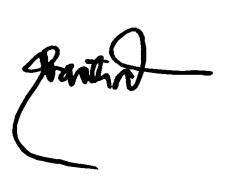 GENALIN A. AMANTIADJuly 3, 2015ENGR. NOEL L. RESABALJuly 3, 2015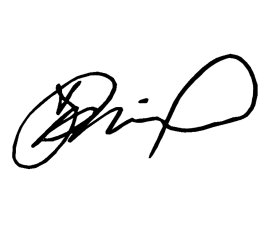 ELSA P. PANORILJuly 15, 2015Human Resource Management OfficerPMT Chairperson/Head of OfficeBOD Chairman